ВІДДІЛ ОСВІТИ ЧЕРНЕЧЧИНСЬКОЇ СІЛЬСЬКОЇ РАДИ ОХТИРСЬКОГО РАЙОНУ СУМСЬКОЇ ОБЛАСТІТЕНДЕРНАДОКУМЕНТАЦІЯпо процедурі ВІДКРИТІ ТОРГИ (з особливостями)на закупівлю  роботиКапітальний ремонт (заміна вікон) для Сонячненського НВК: ЗОШ І-ІІ ступенів – ДНЗ (будівлі школи) за адресою: вул.. Ластовича 33, с. Сонячне, Охтирського району, Сумської області (коригування) за кодом  ДК 021:2015 (CPV) – 45453000-7- Капітальний ремонт і реставраціяс. Чернеччина – 2023ДОДАТОК 1до тендерноїдокументаціїПерелік документів та інформації  для підтвердження відповідності УЧАСНИКА  кваліфікаційним критеріям, визначеним у статті 16 Закону “Про публічні закупівлі”:**У разі участі об’єднання учасників підтвердження відповідності кваліфікаційним критеріям здійснюється з урахуванням узагальнених об’єднаних показників кожного учасника такого об’єднання на підставі наданої об’єднанням інформації.2. Підтвердження відповідності УЧАСНИКА (в тому числі для об’єднання учасників як учасника процедури)  вимогам, визначеним у пункті 44 Особливостей.Замовник не вимагає від учасника процедури закупівлі під час подання тендерної пропозиції в електронній системі закупівель будь-яких документів, що підтверджують відсутність підстав, визначених у пункті 44 Особливостей (крім абзацу чотирнадцятого цього пункту), крім самостійного декларування відсутності таких підстав учасником процедури закупівлі відповідно до абзацу шістнадцятого пункту 44 Особливостей.Учасник процедури закупівлі підтверджує відсутність підстав, зазначених у пункті 44 Особливостей (крім абзацу чотирнадцятого цього пункту), шляхом самостійного декларування відсутності таких підстав в електронній системі закупівель під час подання тендерної пропозиції.Учасник  повинен надати довідку в довільній формі щодо відсутності підстави для відмови учаснику процедури закупівлі в участі у відкритих торгах, встановленої в абзаці 14 пункту 44 Особливостей. Учасник процедури закупівлі, що перебуває в обставинах, зазначених у цьому абзаці, може надати підтвердження вжиття заходів для доведення своєї надійності, незважаючи на наявність відповідної підстави для відмови в участі у відкритих торгах. Для цього учасник (суб’єкт господарювання) повинен довести, що він сплатив або зобов’язався сплатити відповідні зобов’язання та відшкодування завданих збитків. Якщо замовник вважає таке підтвердження достатнім, учаснику процедури закупівлі не може бути відмовлено в участі в процедурі закупівлі.У разі, коли учасник процедури закупівлі має намір залучити інших суб’єктів господарювання як субпідрядників/співвиконавців в обсязі не менш як 20 відсотків вартості договору про закупівлю у разі закупівлі робіт або послуг для підтвердження його відповідності кваліфікаційним критеріям відповідно до частини третьої статті 16 Закону (у разі застосування таких критеріїв до учасника процедури закупівлі), замовник перевіряє таких суб’єктів господарювання на відсутність підстав, визначених цим пунктом.УВАГА! Якщо при здійсненні самостійного декларування відсутності підстав, зазначених у пункті 44 Особливостей (крім абзацу чотирнадцятого цього пункту), в електронній системі буде визначено підтвердження інформації щодо службової (посадової) особи учасника процедури закупівлі, яка підписала тендерну пропозицію, учасник шляхом самостійного декларування відсутності таких підстав в електронній системі закупівель під час подання тендерної пропозиції, в місцях, де є підтвердження інформації щодо службової (посадової) особи учасника процедури закупівлі, яка підписала тендерну пропозицію, ТАКИМ ДЕКЛАРУВАННЯМ підтверджує інформацію  саме щодо керівника учасника.Крім того, якщо при здійсненні самостійного декларування відсутності підстав, зазначених у пункті 44 Особливостей (крім абзацу чотирнадцятого цього пункту), в електронній системі буде визначено підтвердження інформації за підпунктом 11 пункту 44 Особливостей лише щодо учасника процедури закупівлі, учасник шляхом самостійного декларування відсутності таких підстав в електронній системі закупівель під час подання тендерної пропозиції ТАКИМ ДЕКЛАРУВАННЯМ в місці, де є підтвердження інформації за підпунктом 11 пункту 44 Особливостей лише щодо учасника процедури закупівлі підтверджує, що учасник процедури закупівлі або кінцевий бенефіціарний власник, член або учасник (акціонер) юридичної особи — учасника процедури закупівлі НЕ є особою, до якої застосовано санкцію у вигляді заборони на здійснення у неї публічних закупівель товарів, робіт і послуг згідно із Законом України “Про санкції”.3. Перелік документів та інформації  для підтвердження відповідності ПЕРЕМОЖЦЯ вимогам, визначеним у пункті 44 Особливостей:Переможець процедури закупівлі у строк, що не перевищує чотири дні з дати оприлюднення в електронній системі закупівель повідомлення про намір укласти договір про закупівлю, повинен надати замовнику шляхом оприлюднення в електронній системі закупівель документи, що підтверджують відсутність підстав, зазначених у підпунктах 3, 5, 6 і 12 та в абзаці чотирнадцятому пункту 44 Особливостей. Першим днем строку, передбаченого цією тендерною документацією та/або Законом та/або Особливостями, перебіг якого визначається з дати певної події, вважатиметься наступний за днем відповідної події календарний або робочий день, залежно від того, у яких днях (календарних чи робочих) обраховується відповідний строк. 3.1. Документи, які надаються  ПЕРЕМОЖЦЕМ (юридичною особою):3.2. Документи, які надаються ПЕРЕМОЖЦЕМ (фізичною особою чи фізичною особою — підприємцем):4. Інша інформація встановлена відповідно до законодавства (для УЧАСНИКІВ — юридичних осіб, фізичних осіб та фізичних осіб — підприємців):ДОДАТОК 2дотендерноїдокументаціїІнформація про необхідні технічні, якісні та кількісні характеристики предметазакупівлі - технічні вимоги до предмета закупівліВиконання робіт по даному об‘єкту відноситься до СС2 класу наслідків.          У 2023 році виділено  кошти у сумі 191000,00 грн по проєкту «Капітальний ремонт (заміна вікон)  для Сонячненського НВК: ЗОШ І-ІІІ ступенів – ДНЗ (будівлі школи) за адресою: вул. Ластовича 33, с.Сонячне, Охтирського району, Сумської області (коригування)»  планується виконання будівельних робіт, а саме заміна вікон на енергозберігаючі з встановленням пластикових підвіконних дощок та віконних зливів, з улаштуванням віконних укосів внутрішніх і віконних укосів зовнішніх у приміщенні спортивної зали Сонячненського НВК: ЗОШ І-ІІІ ступенів – ДНЗ у кількості  10 штук (невідкривні).       Термін виконання робіт у 2023 році до 31.05.2023   . Роботи в наступних роках проводитимуться відповідно з фактичним фінансуванням в 2024 та 2025 роках.           Якість  металопластикових енергозберігаючих вікон (профіль, комплектуючі: відливи, підвіконня, фурнітура) повинна відповідати вимогам відповідних чинних нормативних документів (ГОСТ, ДСТУ, ДБН тощо), а саме новим Державним будівельним нормам  (ДБН В.2.6-31:2021 від 01.09.2022), згідно яких коефіцієнт теплопровідності віконного блоку повинен бути не менше 0,9 .Технологія та якість виконаних послуг, якість застосованих матеріалів повинні відповідати вимогам діючих Державних стандартів, будівельних, протипожежних, санітарних норм і правил встановлених для даних видів послуг та робіт.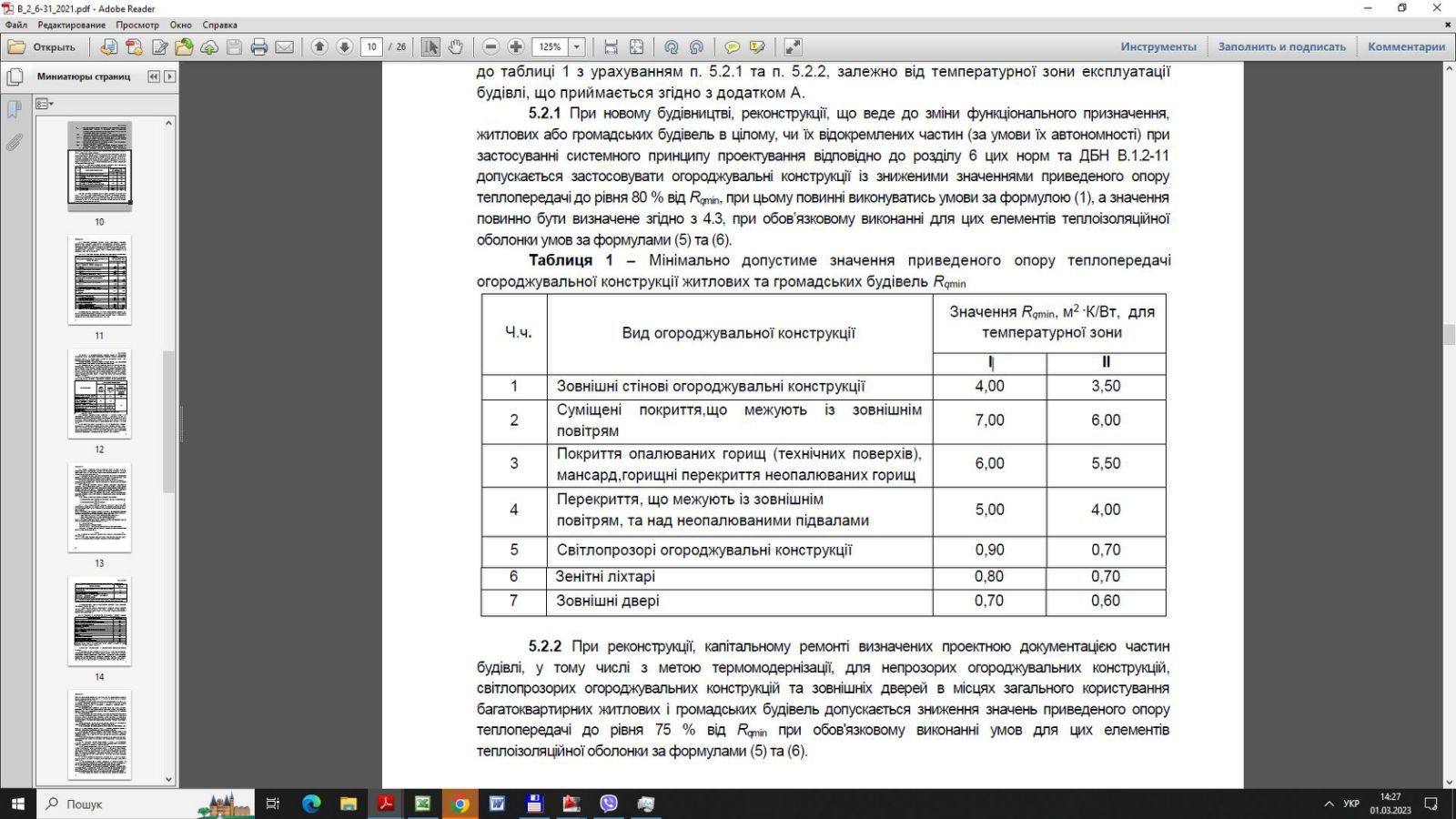 Розміри віконних конструкцій згідно ескізу віконних блоків за проєктом:2050 мм*2000 мм (ВК-3) -13 шт. Блоки віконні металопластикові, профіль віконний не менше 70 мм (п’ятикамерний), двокамерний склопакет 32 мм з одним енергоефективним склом та заповненням газом. Фурнітура узгоджується після укладання договоруПідсумкова відомість ресурсів до локального кошторису № 02-01-01Ремонтні роботиЛокальний кошторис на будівельні роботи № 02-01-01 на Ремонтні роботиКапітальний ремонт (заміна вікон) для Сонячненського НВК: ЗОШ І-ІІІ ступенів - ДНЗ (будівлі школи) за адресою: вул. Ластовича 33, с. Сонячне,Охтирського району, Сумської області (коригуванняНевід’ємною частиною цієї тендерної документації та додатку № 3 є Пояснювальна записка та Зведений кошторисний розрахунок вартості об’єкта будівництва :- “u_5_СД_ССР1поясн.rtf”- “ u_5_СД_ССРзведкошт.rtf ” «ЗАТВЕРДЖЕНО»Протокол Уповноваженої  особиВідділу освіти Чернеччинської сільської ради Охтирського району Сумської області29.03.2023 № 78№Розділ 1. Загальні положенняРозділ 1. Загальні положення1Терміни, які вживаються втендерній документації Тендерну документацію розроблено відповідно до вимог Закону України «Про публічні закупівлі» (далі — Закон) та Особливостей здійснення публічних закупівель товарів, робіт і послуг для замовників, передбачених Законом України «Про публічні закупівлі», на період дії правового режиму воєнного стану в Україні та протягом 90 днів з дня його припинення або скасування, затверджених постановою Кабміну від 12.10.2022 № 1178 (далі — Особливості). Терміни, які використовуються в цій документації, вживаються у значенні, наведеному в Законі та Особливостях.2Інформація прозамовника торгів2.1Повне найменуванняВідділ освіти Чернеччинської сільської ради Охтирського району Сумської області2.2Місцезнаходження Адреса юридична: 42744,  вул. Готеляка, буд .14 с. Чернеччина  Охтирського району, Сумської областіАдреса для листування: 42703,  пров. Друкарський, буд.4  м. Охтирка  Охтирського району, Сумської області2.3Посадова особа Замовника, уповноважена здійснювати зв'язок з УчасникамиЗ питань, пов’язаних з підготовкою тендерних пропозицій, учасники процедури закупівлі (далі – Учасник) можуть звертатися до уповноваженої особи Замовника: Волошина Ольга Миколаївнаелектронна адреса: 41834905_cb@ukr.netтелефон:  0997612360;  0965764302Телефон для довідок з питань:-	по технічному завданнюЛозова Вікторія Леонідівна, начальник господорчої групи відділу освіти тел. 099-965-21-42   3Процедура закупівлівідкритіторги з особливостями4Інформація про предмет закупівлі4.1НазвапредметазакупівліКапітальний ремонт (заміна вікон) для Сонячненського НВК: ЗОШ І-ІІ ступенів – ДНЗ (будівлі школи) за адресою: вул.. Ластовича 33, с. Сонячне, Охтирського району, Сумської області (коригування) за кодом  ДК 021:2015 (CPV) – 45453000-7- капітальний ремонт і реставрація 4.2Опис окремої частиниЗакупівля здійснюється щодо предмета закупівлі в цілому4.2закупівлі (лота), щодо4.2яих можуть бути подані4.2тендерні пропозиції.4.3Строк виконання  робітСтрок виконання робіт :Термін виконання робіт у 2023 році до 31.05.2023   . Роботи в наступних роках проводитимуться відповідно з фактичним фінансуванням в 2024 та 2025 роках.   4.4Місце виконання робітвул.. Ластович 33, с. Сонячне, Охтирського району, Сумської області 4.4вул.. Ластович 33, с. Сонячне, Охтирського району, Сумської області 4.4вул.. Ластович 33, с. Сонячне, Охтирського району, Сумської області 5Недискримінація учасниківУчасники (резиденти та нерезиденти) усіх форм власності та організаційно-правових форм беруть участь у процедурах закупівель на рівних умовах.Вітчизняні та іноземні Учасники всіх форм власності та організаційно-правових форм беруть участь у процедурах закупівель на рівних умовах, крім фізичних та юридичних осіб, до яких застосовані санкції відповідно до Закону України “Про санкції”. Замовник забезпечує вільний доступ усіх Учасників до інформації про закупівлю, передбаченої цим законом.6Валюта, у якій повинна бути зазначена ціна тендерної пропозиціїВалютою тендерної пропозиції є гривня. У разі якщо учасником процедури закупівлі є нерезидент,  такий учасник зазначає ціну пропозиції в електронній системі закупівель у валюті – гривня.7Мова (мови), якою  (якими) повинні бути  складені тендерні пропозиціїПід час проведення процедур закупівель усі документи, що готуються замовником, викладаються українською мовою, а також за рішенням замовника одночасно всі документи можуть мати автентичний переклад на іншу мову. Визначальним є текст, викладений українською мовою.Стандартні характеристики, вимоги, умовні позначення у вигляді скорочень та термінологія, пов’язана з товарами, роботами чи послугами, що закуповуються, передбачені існуючими міжнародними або національними стандартами, нормами та правилами, викладаються мовою їх загальноприйнятого застосування.Уся інформація розміщується в електронній системі закупівель українською мовою, крім тих випадків коли використання букв та символів української мови призводить до їх спотворення (зокрема, але не виключно адреси мережі "інтернет", адреси електронної пошти, торговельної марки (знаку для товарів, послуг та робіт), загальноприйняті міжнародні терміни). Тендерна пропозиція та усі документи, які передбачені вимогами тендерної документації та додатками до неї складаються українською мовою. Документи або копії документів (які передбачені вимогами тендерної документації та додатками до неї), які надаються Учасником у складі тендерної пропозиції, викладені іншими мовами, повинні надаватися разом із їх автентичним перекладом на українську мову. Замовник не зобов’язаний розглядати документи, які не передбачені вимогами тендерної документації та додатками до неї та які учасник додатково надає на власний розсуд.Розділ 2. Порядок унесення змін та надання роз’яснень до тендерної документаціїРозділ 2. Порядок унесення змін та надання роз’яснень до тендерної документаціїРозділ 2. Порядок унесення змін та надання роз’яснень до тендерної документації1Процедура надання роз’яснень щодо тендерної документаціїФізична/юридична особа має право не пізніше ніж за три дні до закінчення строку подання тендерної пропозиції звернутися через електронну систему закупівель до замовника за роз’ясненнями щодо тендерної документації та/або звернутися до замовника з вимогою щодо усунення порушення під час проведення тендеру. Усі звернення за роз’ясненнями та звернення щодо усунення порушення автоматично оприлюднюються в електронній системі закупівель без ідентифікації особи, яка звернулася до замовника. Замовник повинен протягом трьох днів з дати їх оприлюднення надати роз’яснення на звернення шляхом оприлюднення його в електронній системі закупівель.У разі несвоєчасного надання замовником роз’яснень щодо змісту тендерної документації електронна система закупівель автоматично зупиняє перебіг відкритих торгів.Для поновлення перебігу відкритих торгів замовник повинен розмістити роз’яснення щодо змісту тендерної документації в електронній системі закупівель з одночасним продовженням строку подання тендерних пропозицій не менш як на чотири дні.2Унесення змін до тендерної документаціїЗамовник має право з власної ініціативи або у разі усунення порушень вимог законодавства у сфері публічних закупівель, викладених у висновку органу державного фінансового контролю відповідно до статті 8 Закону, або за результатами звернень, або на підставі рішення органу оскарження внести зміни до тендерної документації. У разі внесення змін до тендерної документації строк для подання тендерних пропозицій продовжується замовником в електронній системі закупівель таким чином, щоб з моменту внесення змін до тендерної документації до закінчення кінцевого строку подання тендерних пропозицій залишалося не менше чотирьох днів.Зміни, що вносяться замовником до тендерної документації, розміщуються та відображаються в електронній системі закупівель у вигляді нової редакції тендерної документації додатково до початкової редакції тендерної документації. Замовник разом із змінами до тендерної документації в окремому документі оприлюднює перелік змін, що вносяться. Зміни до тендерної документації у машинозчитувальному форматі розміщуються в електронній системі закупівель протягом одного дня з дати прийняття рішення про їх внесення.Розділ 3. Інструкція з підготовки тендерної пропозиціїРозділ 3. Інструкція з підготовки тендерної пропозиціїРозділ 3. Інструкція з підготовки тендерної пропозиції1.Зміст і спосіб подання тендерної пропозиціїТендерні пропозиції подаються відповідно до порядку, визначеного статтею 26 Закону, крім положень частин четвертої, шостої та сьомої статті 26 Закону.Тендерна пропозиція подається в електронному вигляді через електронну систему закупівель шляхом заповнення електронних форм з окремими полями, де зазначається інформація про загальну вартість пропозиції, інші критерії оцінки (у разі їх встановлення замовником), шляхом завантаження необхідних документів через електронну систему закупівель, що підтверджують відповідність вимогам, визначеним замовником:-	інформацією та документами, що підтверджують відповідність учасника кваліфікаційним критеріям (Додаток № 1 до тендерної документації);- інформацією щодо відповідності підстав, у пункті 44 Особливостей (Додаток № 1до тендерної документації);- для об’єднання учасників як учасника процедури закупівлі замовником зазначаються умови щодо надання інформації та способу підтвердження відповідності таких учасників об’єднання установленим кваліфікаційним критеріям та підставам, визначеним пунктом 44  Особливостей, - згідно з Додатком №1 до цієї тендерної документації- інформацією про необхідні технічні, якісні та кількісні характеристики предмета закупівлі, а також відповідною технічною специфікацією (відповідно до Додатку № 2 до тендерної документації); - інформацією щодо кожного  субпідрядника/ співвиконавця у разі залучення (відповідно до п. 7 «Інформація про субпідрядника/співвиконавця» даного Розділу) ;- у разі, якщо тендерна пропозиція подається об’єднанням учасників, до неї обов’язково включається документ про створення такого об’єднання;- 	іншою інформацією та документами відповідно до вимог цієї тендерної документації та додатків до неї.Рекомендується документи у складі пропозиції  Учасника надавати у тій послідовності, у якій вони наведені у тендерній документації замовника, а також надавати окремим файлом кожний документ, що іменується відповідно до змісту документа.Переможець процедури закупівлі у строк, що не перевищує чотири дні з дати оприлюднення в електронній системі закупівель повідомлення про намір укласти договір про закупівлю, повинен надати замовнику шляхом оприлюднення в електронній системі закупівель документи, встановлені в Додатку №1 (для переможця).Першим днем строку, передбаченого цією тендерною документацією та/або Законом, та/або Особливостями, перебіг якого визначається з дати певної події, вважатиметься наступний за днем відповідної події календарний або робочий день, залежно від того, у яких днях (календарних чи робочих) обраховується відповідний строк.Опис та приклади формальних несуттєвих помилок.Згідно з наказом Мінекономіки від 15.04.2020 № 710 «Про затвердження Переліку формальних помилок» та на виконання пункту 19 частини 2 статті 22 Закону в тендерній документації наведено опис та приклади формальних (несуттєвих) помилок, допущення яких учасниками не призведе до відхилення їх тендерних пропозицій, у такій редакції:«Формальними (несуттєвими) вважаються помилки, що пов’язані з оформленням тендерної пропозиції та не впливають на зміст тендерної пропозиції, а саме технічні помилки та описки. Опис формальних помилок:1.	Інформація / документ, подана учасником процедури закупівлі у складі тендерної пропозиції, містить помилку (помилки) у частині:—	уживання великої літери;—	уживання розділових знаків та відмінювання слів у реченні;—	використання слова або мовного звороту, запозичених з іншої мови;—	зазначення унікального номера оголошення про проведення конкурентної процедури закупівлі, присвоєного електронною системою закупівель та/або унікального номера повідомлення про намір укласти договір про закупівлю — помилка в цифрах;—	застосування правил переносу частини слова з рядка в рядок;—	написання слів разом та/або окремо, та/або через дефіс;—  нумерації сторінок/аркушів (у тому числі кілька сторінок/аркушів мають однаковий номер, пропущені номери окремих сторінок/аркушів, немає нумерації сторінок/аркушів, нумерація сторінок/аркушів не відповідає переліку, зазначеному в документі).2.	Помилка, зроблена учасником процедури закупівлі під час оформлення тексту документа / унесення інформації в окремі поля електронної форми тендерної пропозиції (у тому числі комп'ютерна коректура, заміна літери (літер) та/або цифри (цифр), переставлення літер (цифр) місцями, пропуск літер (цифр), повторення слів, немає пропуску між словами, заокруглення числа), що не впливає на ціну тендерної пропозиції учасника процедури закупівлі та не призводить до її спотворення та/або не стосується характеристики предмета закупівлі, кваліфікаційних критеріїв до учасника процедури закупівлі.3.	Невірна назва документа (документів), що подається учасником процедури закупівлі у складі тендерної пропозиції, зміст якого відповідає вимогам, визначеним замовником у тендерній документації.4.	Окрема сторінка (сторінки) копії документа (документів) не завірена підписом та/або печаткою учасника процедури закупівлі (у разі її використання).5.	У складі тендерної пропозиції немає документа (документів), на який посилається учасник процедури закупівлі у своїй тендерній пропозиції, при цьому замовником не вимагається подання такого документа в тендерній документації.6.	Подання документа (документів) учасником процедури закупівлі у складі тендерної пропозиції, що не містить власноручного підпису уповноваженої особи учасника процедури закупівлі, якщо на цей документ (документи) накладено її кваліфікований електронний підпис.7.	Подання документа (документів) учасником процедури закупівлі у складі тендерної пропозиції, що складений у довільній формі та не містить вихідного номера.8.	Подання документа учасником процедури закупівлі у складі тендерної пропозиції, що є сканованою копією оригіналу документа/електронного документа.9.	Подання документа учасником процедури закупівлі у складі тендерної пропозиції, який засвідчений підписом уповноваженої особи учасника процедури закупівлі та додатково містить підпис (візу) особи, повноваження якої учасником процедури закупівлі не підтверджені (наприклад, переклад документа завізований перекладачем тощо).10.	Подання документа (документів) учасником процедури закупівлі у складі тендерної пропозиції, що містить (містять) застарілу інформацію про назву вулиці, міста, найменування юридичної особи тощо, у зв'язку з тим, що такі назва, найменування були змінені відповідно до законодавства після того, як відповідний документ (документи) був (були) поданий (подані).11.	Подання документа (документів) учасником процедури закупівлі у складі тендерної пропозиції, в якому позиція цифри (цифр) у сумі є некоректною, при цьому сума, що зазначена прописом, є правильною.12.	Подання документа (документів) учасником процедури закупівлі у складі тендерної пропозиції в форматі, що відрізняється від формату, який вимагається замовником у тендерній документації, при цьому такий формат документа забезпечує можливість його перегляду.Приклади формальних помилок:— «Інформація в довільній формі» замість «Інформація»,  «Лист-пояснення» замість «Лист», «довідка» замість «гарантійний лист», «інформація» замість «довідка»; —  «м.київ» замість «м.Київ»;— «поряд -ок» замість «поря – док»;— «ненадається» замість «не надається»»;— «______________№_____________» замість «14.08.2020 №320/13/14-01»— учасник розмістив (завантажив) документ у форматі «JPG» замість  документа у форматі «pdf» (PortableDocumentFormat)»Документи, що не передбачені законодавством для учасників — юридичних, фізичних осіб, у тому числі фізичних осіб — підприємців, не подаються ними у складі тендерної пропозиції. Відсутність документів, що не передбачені законодавством для учасників — юридичних, фізичних осіб, у тому числі фізичних осіб — підприємців, у складі тендерної пропозиції, не може бути підставою для її відхилення замовником.Відповідно до частини третьої статті 12 Закону під час використання електронної системи закупівель з метою подання тендерних пропозицій та їх оцінки документи та дані створюються та подаються з урахуванням вимог законів України "Про електронні документи та електронний документообіг" та "Про електронні довірчі послуги". Учасники процедури закупівлі подають тендерні пропозиції у формі електронного документа чи скан-копій через електронну систему закупівель. Тендерна пропозиція учасника має відповідати ряду вимог: 1) документи мають бути чіткими та розбірливими для читання;2) тендерна пропозиція учасника повинна бути підписана  кваліфікованим електронним підписом (КЕП)/удосконаленим електронним підписом (УЕП);3) якщо тендерна пропозиція містить і скановані, і електронні документи, потрібно накласти КЕП/УЕП на тендерну пропозицію в цілому та на кожен електронний документ окремо.Винятки:1) якщо електронні документи тендерної пропозиції видано іншою організацією і на них уже накладено КЕП/УЕП цієї організації, учаснику не потрібно накладати на нього свій КЕП/УЕП.Зверніть увагу: документи тендерної пропозиції, які надані не у формі електронного документа (без КЕП/УЕП на документі), повинні містити підпис уповноваженої особи учасника закупівлі (із зазначенням прізвища, ініціалів та посади особи), а також відбитки печатки учасника (у разі використання) на кожній сторінці такого документа (окрім документів, виданих іншими підприємствами / установами / організаціями). Замовник не вимагає від учасників засвідчувати документи (матеріали та інформацію), що подаються у складі тендерної пропозиції, печаткою та підписом уповноваженої особи, якщо такі документи (матеріали та інформація) надані у формі електронного документа через електронну систему закупівель із накладанням електронного підпису, що базується на кваліфікованому сертифікаті електронного підпису, відповідно до вимог Закону України «Про електронні довірчі послуги». Замовник перевіряє КЕП/УЕП учасника на сайті центрального засвідчувального органу за посиланням https://czo.gov.ua/verify. Під час перевірки КЕП/УЕП повинні відображатися: прізвище та ініціали особи, уповноваженої на підписання тендерної пропозиції (власника ключа). Всі документи тендерної пропозиції  подаються в електронному вигляді через електронну систему закупівель (шляхом завантаження сканованих документів або електронних документів в електронну систему закупівель). Тендерні пропозиції мають право подавати всі заінтересовані особи. Кожен учасник має право подати тільки одну тендерну пропозицію2Забезпечення тендерної пропозиціїЗабезпечення тендерної пропозиції не вимагається3Умови повернення чи неповернення забезпечення тендерної пропозиціїУмови повернення чи неповернення забезпечення тендерної пропозиціїНе передбачається.4Строк, протягом якого тендерні пропозиції є дійснимиСтрок, протягом якого тендерні пропозиції є дійснимиТендерні пропозиції вважаються дійсними протягом 90 (дев'яносто) днів із дати кінцевого строку подання тендерних пропозицій. До закінчення зазначеного строку замовник має право вимагати від учасників процедури закупівлі продовження строку дії тендерних пропозицій. Учасник процедури закупівлі має право:відхилити таку вимогу, не втрачаючи при цьому наданого ним забезпечення тендерної пропозиції;погодитися з вимогою та продовжити строк дії поданої ним тендерної пропозиції і наданого забезпечення тендерної пропозиції (у разі якщо таке вимагалося).У разі необхідності учасник процедури закупівлі має право з власної ініціативи продовжити строк дії своєї тендерної пропозиції, повідомивши про це замовникові через електронну систему закупівель.4Строк, протягом якого тендерні пропозиції є дійснимиСтрок, протягом якого тендерні пропозиції є дійсними5Кваліфікаційні критерії до учасників та вимоги згідно  з пунктом 28  та пунктом 44  ОсобливостейКваліфікаційні критерії до учасників та вимоги згідно  з пунктом 28  та пунктом 44  ОсобливостейЗамовник установлює один або декілька кваліфікаційних критеріїв відповідно до статті 16 Закону. Визначені Замовником згідно з цією статтею кваліфікаційні критерії та перелік документів, що підтверджують інформацію учасників про відповідність їх таким критеріям, зазначені в  Додатку №1 до цієї тендерної документації. Спосіб  підтвердження відповідності учасника критеріям і вимогам згідно із законодавством наведено в Додатку №1 до цієї тендерної документації. Підстави, визначені пунктом 44 Особливостей.Замовник приймає рішення про відмову учаснику процедури закупівлі в участі у відкритих торгах та зобов’язаний відхилити тендерну пропозицію учасника процедури закупівлі в разі, коли:1) замовник має незаперечні докази того, що учасник процедури закупівлі пропонує, дає або погоджується дати прямо чи опосередковано будь-якій службовій (посадовій) особі замовника, іншого державного органу винагороду в будь-якій формі (пропозиція щодо наймання на роботу, цінна річ, послуга тощо) з метою вплинути на прийняття рішення щодо визначення переможця процедури закупівлі;2) відомості про юридичну особу, яка є учасником процедури закупівлі, внесено до Єдиного державного реєстру осіб, які вчинили корупційні або пов’язані з корупцією правопорушення;3) керівника учасника процедури закупівлі, фізичну особу, яка є учасником процедури закупівлі, було притягнуто згідно із законом  до відповідальності за вчинення корупційного правопорушення або правопорушення, пов’язаного з корупцією;4) суб’єкт господарювання (учасник процедури закупівлі) протягом останніх трьох років притягувався до відповідальності за порушення, передбачене пунктом 4 частини другої статті 6, пунктом 1 статті 50 Закону України “Про захист економічної конкуренції”, у вигляді вчинення антиконкурентних узгоджених дій, що стосуються спотворення результатів тендерів;5) фізична особа, яка є учасником процедури закупівлі, була засуджена за кримінальне правопорушення, вчинене з корисливих мотивів (зокрема, пов’язане з хабарництвом та відмиванням коштів), судимість з якої не знято або не погашено в установленому законом порядку;6) керівник учасника процедури закупівлі був засуджений за кримінальне правопорушення, вчинене з корисливих мотивів (зокрема, пов’язане з хабарництвом, шахрайством та відмиванням коштів), судимість з якого не знято або не погашено в установленому законом порядку;7) тендерна пропозиція подана учасником процедури закупівлі, який є пов’язаною особою з іншими учасниками процедури закупівлі та/або з уповноваженою особою (особами), та/або з керівником замовника;8) учасник процедури закупівлі визнаний в установленому законом порядку банкрутом та стосовно нього відкрита ліквідаційна процедура;9) у Єдиному державному реєстрі юридичних осіб, фізичних осіб — підприємців та громадських формувань відсутня інформація, передбачена пунктом 9 частини другої статті 9 Закону України “Про державну реєстрацію юридичних осіб, фізичних осіб — підприємців та громадських формувань” (крім нерезидентів);10) юридична особа, яка є учасником процедури закупівлі (крім нерезидентів), не має антикорупційної програми чи уповноваженого з реалізації антикорупційної програми, якщо вартість закупівлі товару (товарів), послуги (послуг) або робіт дорівнює чи перевищує 
20 млн гривень (у тому числі за лотом);11) учасник процедури закупівлі або кінцевий бенефіціарний власник, член або учасник (акціонер) юридичної особи — учасника процедури закупівлі є особою, до якої застосовано санкцію у вигляді заборони на здійснення у неї публічних закупівель товарів, робіт і послуг згідно із Законом України “Про санкції”;12) керівника учасника процедури закупівлі, фізичну особу, яка є учасником процедури закупівлі, було притягнуто згідно із законом до відповідальності за вчинення правопорушення, пов’язаного з використанням дитячої праці чи будь-якими формами торгівлі людьми.Замовник може прийняти рішення про відмову учаснику процедури закупівлі в участі у відкритих торгах та може відхилити тендерну пропозицію учасника процедури закупівлі в разі, коли учасник процедури закупівлі не виконав свої зобов’язання за раніше укладеним договором про закупівлю з цим самим замовником, що призвело до його дострокового розірвання, і було застосовано санкції у вигляді штрафів та/або відшкодування збитків — протягом трьох років з дати дострокового розірвання такого договору. Учасник процедури закупівлі, що перебуває в обставинах, зазначених у цьому абзаці, може надати підтвердження вжиття заходів для доведення своєї надійності, незважаючи на наявність відповідної підстави для відмови в участі у відкритих торгах. Для цього учасник (суб’єкт господарювання) повинен довести, що він сплатив або зобов’язався сплатити відповідні зобов’язання та відшкодування завданих збитків. Якщо замовник вважає таке підтвердження достатнім, учаснику процедури закупівлі не може бути відмовлено в участі в процедурі закупівлі.Замовник не вимагає документального підтвердження інформації про відсутність підстав для відхилення тендерної пропозиції учасника процедури закупівлі та/або переможця, визначених пунктом 44 Особливостей, у разі, коли така інформація є публічною, що оприлюднена у формі відкритих даних згідно із Законом України «Про доступ до публічної інформації», та/або міститься у відкритих публічних електронних реєстрах, доступ до яких є вільним, та/або може бути отримана електронною системою закупівель шляхом обміну інформацією з іншими державними системами та реєстрами, крім випадків, коли доступ до такої інформації є обмеженим на момент оприлюднення оголошення про проведення відкритих торгів.6Інформація про технічні, якісні та кількісні характеристики предмета закупівліІнформація про технічні, якісні та кількісні характеристики предмета закупівліВимоги до предмета закупівлі (технічні, якісні та кількісні характеристики) згідно з пунктом третім частини другої статті 22 Закону зазначено в Додатку №2 до цієї тендерної документації       Роботи та матеріальні ресурси, що використовуються для їх виконання, повинні відповідати вимогам Настанови з визначення вартості будівництва, інших нормативно-правових актів і нормативних документів у галузі будівництва, проектній документації та умовам Договору. З метою контролю за відповідністю робіт та матеріальних ресурсів установленим вимогам, замовник (уповноважений представник) забезпечує здійснення технічного нагляду за будівництвом у порядку, встановленому законодавством.   З метою контролю за відповідністю будівельно-монтажних робіт проектній документації, замовник (уповноважений представник) забезпечує здійснення авторського нагляду протягом усього періоду будівництва, шляхом укладення договору з відповідальним розробником проектної документації (генеральним проектувальником).Авторський нагляд під час будівництва об’єкту здійснюється в порядку, встановленому законодавством.Замовник здійснює контроль за ходом, якістю, вартістю та обсягами виконання робіт, відповідно до частини першої статті 849 Цивільного кодексу України та у порядку, передбаченому Договором.Приймання-передача виконаних робіт (Об’єкта будівництва) проводиться, відповідно до чинних нормативних актів.Передача виконаних робіт (Об’єкта будівництва) підрядником і приймання їх замовником оформлюється актом про виконані роботи (№ КБ-2в “Акт приймання виконаних будівельних робіт”, № КБ-3 “Довідка про вартість виконаних будівельних робіт та витрати” ) з обов’язковим попереднім оформленням виконавчої технічної документації, актів на закриття прихованих робіт, виконавчих схем, тощо.Підрядник гарантує якість закінчених робіт і змонтованих конструкцій, досягнення показників, визначених у проектній документації, та можливість їх експлуатації Об’єкта будівництва протягом гарантійного строку.Для підтвердження відповідності тендерної пропозиції технічним, якісним, кількісним та іншим вимогам замовника, учасник у складі тендерної пропозиції повинен надати:-  розрахунок договірної ціни та кошторис відповідно до Настанови з визначення вартості будівництва.-  пояснювальну записку;- локальний кошторис (мають бути складені відповідно до технічної специфікації з урахуванням  технологічного процесу);-  підсумкову відомість ресурсів;-  розрахунок загальновиробничих витрат;-  проект календарного графіку виконання робіт. Договірна ціна має бути розрахована у програмному комплексі АВК, або іншому програмному комплексі, який взаємодіє в частині передачі (зчитування) кошторисної документації та розрахунків для Замовника. Структура договірної ціни є твердою і визначається у відповідності до Настанови з визначення вартості будівництва, з урахуванням змін та доповнень.  Звертаємо увагу учасників процедури закупівлі на те, що по об'єктах, будівництво яких здійснюється із залученням бюджетних коштів або коштів підприємств, установ та організацій державної власності, поточні ціни на матеріальні ресурси приймаються за вартістю, яка не повинна перевищувати ціни зареєстровані в Мінекономіки.Тендерна пропозиція, що не відповідає Технічній специфікації, викладеній у Додатку №2, буде відхилена як така, що не відповідає вимогам тендерної документації.- копію ліцензії на право займатися відповідною діяльністю з переліком видів робіт провадження будівельної діяльності, якщо отримання такого дозволу або ліцензії на провадження такого виду діяльності передбачено законодавством;- копії дозвільних документів на використання /застосування  техніки підвищеної небезпеки, відповідно до переліку, затвердженого Постановою КМУ від 26.10.2011 року № 1107 «Про затвердження порядку видачі дозволів на виконання робіт підвищеної небезпеки та на експлуатацію (застосування) машин механізмів, устаткування підвищеної небезпеки» зі змінами. У разі, якщо техніка, машини, механізми не підпадають під перелік техніки для видачі дозвільних документів, надається лист-пояснення. У разі, якщо техніку (машини, механізми) взято в оренду, лізинг, договір про надання послуг техніки та інше, надаються копії дозвільних документів власника техніки (машин, механізмів). - копії дозвільних документів на виконання робіт підвищеної небезпеки: дозвіл на виконання робіт підвищеної небезпеки та/або декларація відповідності матеріально-технічної бази вимогам законодавства з питань охорони праці;Гарантійний лист, в якому учасник гарантує замовнику виконати роботи (замовлені цими торгами) якісно у кількості та терміни встановлені замовником, а також необхідно зазначити що будівельні матеріали та вироби, від яких залежить якість будівельної продукції, будуть відповідати вимогам проектів ДБН, ДСТУ та іншим нормативно-правовим актам у сфері будівництва. із зазначенням гарантійних строків експлуатації об’єкта (зазначити термін не менший чим в проекті договору). Гарантійний лист повинен мати посилання на оприлюднене на веб-порталі Уповноваженого органу оголошення про проведення процедури закупівлі.Учасники у складі тендерної пропозиції мають надати: копію діючого сертифікату   на систему управління якістю ДСТУ ISO 9001:2015 зі звітом, що видані учаснику;сертифікати відповідності на склопакети, протоколи випробувань виробів на підставі яких видавалися зазначені сертифікати відповідності.7Інформація про субпідрядника /співвиконавця  Інформація про субпідрядника /співвиконавця  Учасник в складі тендерної пропозиції надає довідку з інформацією про повне найменування, місцезнаходження, код ЄДРПОУ та ПІБ керівника щодо кожного суб’єкта господарювання, якого учасник планує залучати до виконання робіт як субпідрядника/співвиконавця у обсязі не менше ніж 20 відсотків від вартості договору про закупівлю (надається у разі залучення).8Унесення змін або відкликання тендерної пропозиції учасникомУнесення змін або відкликання тендерної пропозиції учасникомУчасник процедури закупівлі має право внести зміни до своєї тендерної пропозиції або відкликати її до закінчення кінцевого строку її подання без втрати свого забезпечення тендерної пропозиції. Такі зміни або заява про відкликання тендерної пропозиції враховуються, якщо вони отримані електронною системою закупівель до закінчення кінцевого строку подання тендерних пропозицій.Розділ4. Подання та розкриття тендерної пропозиціїРозділ4. Подання та розкриття тендерної пропозиціїРозділ4. Подання та розкриття тендерної пропозиціїРозділ4. Подання та розкриття тендерної пропозиції1Кінцевий строк подання тендерної пропозиціїКінцевий строк подання тендерних пропозицій — 06.04.2023  до 10:00 год  Отримана тендерна пропозиція вноситься автоматично до реєстру отриманих тендерних пропозицій.Електронна система закупівель автоматично формує та надсилає повідомлення учаснику про отримання його тендерної пропозиції із зазначенням дати та часу.Тендерні пропозиції після закінчення кінцевого строку їх подання не приймаються електронною системою закупівель.Кінцевий строк подання тендерних пропозицій — 06.04.2023  до 10:00 год  Отримана тендерна пропозиція вноситься автоматично до реєстру отриманих тендерних пропозицій.Електронна система закупівель автоматично формує та надсилає повідомлення учаснику про отримання його тендерної пропозиції із зазначенням дати та часу.Тендерні пропозиції після закінчення кінцевого строку їх подання не приймаються електронною системою закупівель.2Порядок розкриття тендерної пропозиціїЕлектронною системою закупівель після закінчення строку для подання тендерних пропозицій, визначеного замовником в оголошенні про проведення відкритих торгів, розкривається вся інформація, зазначена в тендерній пропозиції (тендерних пропозиціях), у тому числі інформація про ціну/приведену ціну тендерної пропозиції (тендерних пропозицій). Розкриття тендерних пропозицій відбувається відповідно до пункту 36 Особливостей. Не підлягає розкриттю інформація, що обґрунтовано визначена учасником як конфіденційна, у тому числі інформація, що містить персональні дані. Конфіденційною не може бути визначена інформація про запропоновану ціну, інші критерії оцінки, технічні умови, технічні специфікації та документи, що підтверджують відповідність кваліфікаційним критеріям відповідно до статті 16 Закону, і документи, що підтверджують відсутність підстав, визначених пунктом 44 Особливостей. Замовник, орган оскарження та Держаудитслужба мають доступ в електронній системі закупівель до інформації, яка визначена учасником процедури закупівлі конфіденційною.Електронною системою закупівель після закінчення строку для подання тендерних пропозицій, визначеного замовником в оголошенні про проведення відкритих торгів, розкривається вся інформація, зазначена в тендерній пропозиції (тендерних пропозиціях), у тому числі інформація про ціну/приведену ціну тендерної пропозиції (тендерних пропозицій). Розкриття тендерних пропозицій відбувається відповідно до пункту 36 Особливостей. Не підлягає розкриттю інформація, що обґрунтовано визначена учасником як конфіденційна, у тому числі інформація, що містить персональні дані. Конфіденційною не може бути визначена інформація про запропоновану ціну, інші критерії оцінки, технічні умови, технічні специфікації та документи, що підтверджують відповідність кваліфікаційним критеріям відповідно до статті 16 Закону, і документи, що підтверджують відсутність підстав, визначених пунктом 44 Особливостей. Замовник, орган оскарження та Держаудитслужба мають доступ в електронній системі закупівель до інформації, яка визначена учасником процедури закупівлі конфіденційною.Розділ 5. Оцінка тендерної пропозиціїРозділ 5. Оцінка тендерної пропозиціїРозділ 5. Оцінка тендерної пропозиціїРозділ 5. Оцінка тендерної пропозиції1Перелік критеріїв та методика оцінки тендерної пропозиції із зазначенням питомої ваги критеріюРозгляд та оцінка тендерних пропозицій відбуваються відповідно до пунктів 35, 37 і 38 Особливостей.Відкриті торги проводяться без застосування електронного аукціону.Критерії та методика оцінки визначаються відповідно до пункту 37 Особливостей.Перелік критеріїв та методика оцінки тендерної пропозиції із зазначенням питомої ваги критерію:Оцінка тендерної пропозиції проводиться електронною системою закупівель автоматично на основі критеріїв і методики оцінки, визначених замовником у тендерній документації, шляхом визначення тендерної пропозиції найбільш економічно вигідною.Найбільш економічно вигідною тендерною пропозицією електронна система закупівель визначає тендерну пропозицію, ціна/приведена ціна якої є найнижчою.Ціна тендерної пропозиції не може перевищувати очікувану вартість предмета закупівлі, зазначену в оголошенні про проведення відкритих торгів, з урахуванням абзацу другого пункту 28 Особливостей.До розгляду не приймається тендерна пропозиція, ціна якої є вищою, ніж очікувана вартість предмета закупівлі, визначена замовником в оголошенні про проведення відкритих торгів.Оцінка тендерних пропозицій здійснюється на основі критерію „Ціна”. Питома вага – 100 %.Найбільш економічно вигідною пропозицією буде вважатися пропозиція з найнижчою ціною з урахуванням усіх податків та зборів (у тому числі податку на додану вартість (ПДВ), у разі якщо учасник є платником ПДВ, або без ПДВ — у разі, якщо учасник  не є платником ПДВ, а також без ПДВ — якщо предмет закупівлі не оподатковується.Оцінка здійснюється щодо предмета закупівлі в цілому.Учасник визначає ціни на роботи, що він пропонує виконати за договором про закупівлю, з урахуванням податків і зборів (у тому числі податку на додану вартість (ПДВ), у разі якщо учасник є платником ПДВ, крім випадків, коли предмет закупівлі не оподатковується), що сплачуються або мають бути сплачені, усіх інших витрат, передбачених для робіт даного виду. Замовник розглядає тендерну пропозицію, яка визначена найбільш економічно вигідною, відповідно до Особливостей (далі — найбільш економічно вигідна тендерна пропозиція), щодо її відповідності вимогам тендерної документації.Строк розгляду найбільш економічно вигідної тендерної пропозиції не повинен перевищувати п’яти робочих днів з дня визначення її електронною системою закупівель найбільш економічно вигідною. Такий строк може бути аргументовано продовжено замовником до 20 робочих днів. У разі продовження строку замовник оприлюднює повідомлення в електронній системі закупівель протягом одного дня з дня прийняття відповідного рішення.У разі відхилення замовником найбільш економічно вигідної тендерної пропозиції відповідно до Особливостей замовник розглядає наступну тендерну пропозицію у списку пропозицій, що розташовані за результатами їх оцінки, починаючи з найкращої, у порядку та строки, визначені Особливостями.Замовник та учасники процедури закупівлі не можуть ініціювати будь-які переговори з питань внесення змін до змісту або ціни поданої тендерної пропозиції.Учасник процедури закупівлі, який надав найбільш економічно вигідну тендерну пропозицію, що є аномально низькою, повинен надати протягом одного робочого дня з дня визначення найбільш економічно вигідної тендерної пропозиції обґрунтування в довільній формі щодо цін або вартості відповідних товарів, робіт чи послуг тендерної пропозиції.Замовник може відхилити аномально низьку тендерну пропозицію, якщо учасник не надав належного обґрунтування зазначеної в ній ціни або вартості, та відхиляє аномально низьку тендерну пропозицію в разі ненадходження такого обґрунтування протягом строку, визначеного абзацом п’ятим пункту 38 Особливостей.Обґрунтування аномально низької тендерної пропозиції може містити інформацію про:досягнення економії завдяки застосованому технологічному процесу виробництва товарів, порядку надання послуг чи технології будівництва;сприятливі умови, за яких учасник процедури закупівлі може поставити товари, надати послуги чи виконати роботи, зокрема спеціальну цінову пропозицію (знижку) учасника процедури закупівлі;отримання учасником процедури закупівлі державної допомоги згідно із законодавством.Аномально низька ціна тендерної пропозиції (далі — аномально низька ціна) — ціна/приведена ціна найбільш економічно вигідної тендерної пропозиції, яка є меншою на 40 або більше відсотків середньоарифметичного значення ціни/приведеної ціни тендерних пропозицій інших учасників процедури закупівлі, та/або є меншою на 30 або більше відсотків наступної ціни/приведеної ціни тендерної пропозиції. Аномально низька ціна визначається електронною системою закупівель автоматично за умови наявності не менше двох учасників, які подали свої тендерні пропозиції щодо предмета закупівлі або його частини (лота).За результатами розгляду та оцінки тендерної пропозиції замовник визначає переможця процедури закупівлі та приймає рішення про намір укласти договір про закупівлю відповідно до Закону з урахуванням Особливостей.Замовник має право звернутися за підтвердженням інформації, наданої учасником процедури закупівлі, до органів державної влади, підприємств, установ, організацій відповідно до їх компетенції.У разі отримання достовірної інформації про невідповідність учасника процедури закупівлі вимогам кваліфікаційних критеріїв, наявність підстав, визначених пунктом 44 цих особливостей, або факту зазначення у тендерній пропозиції будь-якої недостовірної інформації, що є суттєвою під час визначення результатів відкритих торгів, замовник відхиляє тендерну пропозицію такого учасника процедури закупівлі.Якщо замовником під час розгляду тендерної пропозиції учасника процедури закупівлі виявлено невідповідності в інформації та/або документах, що подані учасником процедури закупівлі у тендерній пропозиції та/або подання яких передбачалося тендерною документацією, він розміщує у строк, який не може бути меншим ніж два робочі дні до закінчення строку розгляду тендерних пропозицій, повідомлення з вимогою про усунення таких невідповідностей в електронній системі закупівель.Під невідповідністю в інформації та/або документах, що подані учасником процедури закупівлі у складі тендерної пропозиції та/або подання яких вимагається тендерною документацією, розуміється у тому числі відсутність у складі тендерної пропозиції інформації та/або документів, подання яких передбачається тендерною документацією (крім випадків відсутності забезпечення тендерної пропозиції, якщо таке забезпечення вимагалося замовником, та/або відсутності інформації (та/або документів) про технічні та якісні характеристики предмета закупівлі, що пропонується учасником процедури в його тендерній пропозиції). Невідповідністю в інформації та/або документах, які надаються учасником процедури закупівлі на виконання вимог технічної специфікації до предмета закупівлі, вважаються помилки, виправлення яких не призводить до зміни предмета закупівлі, запропонованого учасником процедури закупівлі у складі його тендерної пропозиції, найменування товару, марки, моделі тощо.Замовник не може розміщувати щодо одного й того ж учасника процедури закупівлі більше ніж один раз повідомлення з вимогою про усунення невідповідностей в інформації та/або документах, що подані учасником процедури закупівлі у складі тендерної пропозиції, крім випадків, пов’язаних з виконанням рішення органу оскарження.Учасник процедури закупівлі виправляє невідповідності в інформації та/або документах, що подані ним у своїй тендерній пропозиції, виявлені замовником після розкриття тендерних пропозицій, шляхом завантаження через електронну систему закупівель уточнених або нових документів в електронній системі закупівель протягом 24 годин з моменту розміщення замовником в електронній системі закупівель повідомлення з вимогою про усунення таких невідповідностей.Замовник розглядає подані тендерні пропозиції з урахуванням виправлення або невиправлення учасниками виявлених невідповідностей.У разі відхилення тендерної пропозиції з підстави, визначеної підпунктом 3 пункту 41 Особливостей, замовник визначає переможця процедури закупівлі серед тих учасників процедури закупівлі, тендерна пропозиція (строк дії якої ще не минув) якого відповідає критеріям та умовам, що визначені у тендерній документації, і може бути визнана найбільш економічно вигідною відповідно до вимог Закону та Особливостей, та приймає рішення про намір укласти договір про закупівлю у порядку та на умовах, визначених статтею 33 Закону та пункту 46 Особливостей.Розгляд та оцінка тендерних пропозицій відбуваються відповідно до пунктів 35, 37 і 38 Особливостей.Відкриті торги проводяться без застосування електронного аукціону.Критерії та методика оцінки визначаються відповідно до пункту 37 Особливостей.Перелік критеріїв та методика оцінки тендерної пропозиції із зазначенням питомої ваги критерію:Оцінка тендерної пропозиції проводиться електронною системою закупівель автоматично на основі критеріїв і методики оцінки, визначених замовником у тендерній документації, шляхом визначення тендерної пропозиції найбільш економічно вигідною.Найбільш економічно вигідною тендерною пропозицією електронна система закупівель визначає тендерну пропозицію, ціна/приведена ціна якої є найнижчою.Ціна тендерної пропозиції не може перевищувати очікувану вартість предмета закупівлі, зазначену в оголошенні про проведення відкритих торгів, з урахуванням абзацу другого пункту 28 Особливостей.До розгляду не приймається тендерна пропозиція, ціна якої є вищою, ніж очікувана вартість предмета закупівлі, визначена замовником в оголошенні про проведення відкритих торгів.Оцінка тендерних пропозицій здійснюється на основі критерію „Ціна”. Питома вага – 100 %.Найбільш економічно вигідною пропозицією буде вважатися пропозиція з найнижчою ціною з урахуванням усіх податків та зборів (у тому числі податку на додану вартість (ПДВ), у разі якщо учасник є платником ПДВ, або без ПДВ — у разі, якщо учасник  не є платником ПДВ, а також без ПДВ — якщо предмет закупівлі не оподатковується.Оцінка здійснюється щодо предмета закупівлі в цілому.Учасник визначає ціни на роботи, що він пропонує виконати за договором про закупівлю, з урахуванням податків і зборів (у тому числі податку на додану вартість (ПДВ), у разі якщо учасник є платником ПДВ, крім випадків, коли предмет закупівлі не оподатковується), що сплачуються або мають бути сплачені, усіх інших витрат, передбачених для робіт даного виду. Замовник розглядає тендерну пропозицію, яка визначена найбільш економічно вигідною, відповідно до Особливостей (далі — найбільш економічно вигідна тендерна пропозиція), щодо її відповідності вимогам тендерної документації.Строк розгляду найбільш економічно вигідної тендерної пропозиції не повинен перевищувати п’яти робочих днів з дня визначення її електронною системою закупівель найбільш економічно вигідною. Такий строк може бути аргументовано продовжено замовником до 20 робочих днів. У разі продовження строку замовник оприлюднює повідомлення в електронній системі закупівель протягом одного дня з дня прийняття відповідного рішення.У разі відхилення замовником найбільш економічно вигідної тендерної пропозиції відповідно до Особливостей замовник розглядає наступну тендерну пропозицію у списку пропозицій, що розташовані за результатами їх оцінки, починаючи з найкращої, у порядку та строки, визначені Особливостями.Замовник та учасники процедури закупівлі не можуть ініціювати будь-які переговори з питань внесення змін до змісту або ціни поданої тендерної пропозиції.Учасник процедури закупівлі, який надав найбільш економічно вигідну тендерну пропозицію, що є аномально низькою, повинен надати протягом одного робочого дня з дня визначення найбільш економічно вигідної тендерної пропозиції обґрунтування в довільній формі щодо цін або вартості відповідних товарів, робіт чи послуг тендерної пропозиції.Замовник може відхилити аномально низьку тендерну пропозицію, якщо учасник не надав належного обґрунтування зазначеної в ній ціни або вартості, та відхиляє аномально низьку тендерну пропозицію в разі ненадходження такого обґрунтування протягом строку, визначеного абзацом п’ятим пункту 38 Особливостей.Обґрунтування аномально низької тендерної пропозиції може містити інформацію про:досягнення економії завдяки застосованому технологічному процесу виробництва товарів, порядку надання послуг чи технології будівництва;сприятливі умови, за яких учасник процедури закупівлі може поставити товари, надати послуги чи виконати роботи, зокрема спеціальну цінову пропозицію (знижку) учасника процедури закупівлі;отримання учасником процедури закупівлі державної допомоги згідно із законодавством.Аномально низька ціна тендерної пропозиції (далі — аномально низька ціна) — ціна/приведена ціна найбільш економічно вигідної тендерної пропозиції, яка є меншою на 40 або більше відсотків середньоарифметичного значення ціни/приведеної ціни тендерних пропозицій інших учасників процедури закупівлі, та/або є меншою на 30 або більше відсотків наступної ціни/приведеної ціни тендерної пропозиції. Аномально низька ціна визначається електронною системою закупівель автоматично за умови наявності не менше двох учасників, які подали свої тендерні пропозиції щодо предмета закупівлі або його частини (лота).За результатами розгляду та оцінки тендерної пропозиції замовник визначає переможця процедури закупівлі та приймає рішення про намір укласти договір про закупівлю відповідно до Закону з урахуванням Особливостей.Замовник має право звернутися за підтвердженням інформації, наданої учасником процедури закупівлі, до органів державної влади, підприємств, установ, організацій відповідно до їх компетенції.У разі отримання достовірної інформації про невідповідність учасника процедури закупівлі вимогам кваліфікаційних критеріїв, наявність підстав, визначених пунктом 44 цих особливостей, або факту зазначення у тендерній пропозиції будь-якої недостовірної інформації, що є суттєвою під час визначення результатів відкритих торгів, замовник відхиляє тендерну пропозицію такого учасника процедури закупівлі.Якщо замовником під час розгляду тендерної пропозиції учасника процедури закупівлі виявлено невідповідності в інформації та/або документах, що подані учасником процедури закупівлі у тендерній пропозиції та/або подання яких передбачалося тендерною документацією, він розміщує у строк, який не може бути меншим ніж два робочі дні до закінчення строку розгляду тендерних пропозицій, повідомлення з вимогою про усунення таких невідповідностей в електронній системі закупівель.Під невідповідністю в інформації та/або документах, що подані учасником процедури закупівлі у складі тендерної пропозиції та/або подання яких вимагається тендерною документацією, розуміється у тому числі відсутність у складі тендерної пропозиції інформації та/або документів, подання яких передбачається тендерною документацією (крім випадків відсутності забезпечення тендерної пропозиції, якщо таке забезпечення вимагалося замовником, та/або відсутності інформації (та/або документів) про технічні та якісні характеристики предмета закупівлі, що пропонується учасником процедури в його тендерній пропозиції). Невідповідністю в інформації та/або документах, які надаються учасником процедури закупівлі на виконання вимог технічної специфікації до предмета закупівлі, вважаються помилки, виправлення яких не призводить до зміни предмета закупівлі, запропонованого учасником процедури закупівлі у складі його тендерної пропозиції, найменування товару, марки, моделі тощо.Замовник не може розміщувати щодо одного й того ж учасника процедури закупівлі більше ніж один раз повідомлення з вимогою про усунення невідповідностей в інформації та/або документах, що подані учасником процедури закупівлі у складі тендерної пропозиції, крім випадків, пов’язаних з виконанням рішення органу оскарження.Учасник процедури закупівлі виправляє невідповідності в інформації та/або документах, що подані ним у своїй тендерній пропозиції, виявлені замовником після розкриття тендерних пропозицій, шляхом завантаження через електронну систему закупівель уточнених або нових документів в електронній системі закупівель протягом 24 годин з моменту розміщення замовником в електронній системі закупівель повідомлення з вимогою про усунення таких невідповідностей.Замовник розглядає подані тендерні пропозиції з урахуванням виправлення або невиправлення учасниками виявлених невідповідностей.У разі відхилення тендерної пропозиції з підстави, визначеної підпунктом 3 пункту 41 Особливостей, замовник визначає переможця процедури закупівлі серед тих учасників процедури закупівлі, тендерна пропозиція (строк дії якої ще не минув) якого відповідає критеріям та умовам, що визначені у тендерній документації, і може бути визнана найбільш економічно вигідною відповідно до вимог Закону та Особливостей, та приймає рішення про намір укласти договір про закупівлю у порядку та на умовах, визначених статтею 33 Закону та пункту 46 Особливостей.2Інша інформаціяВартість тендерної пропозиції та всі інші ціни повинні бути чітко визначені.Учасник самостійно несе всі витрати, пов’язані з підготовкою та поданням його тендерної пропозиції. Замовник у будь-якому випадку не є відповідальним за зміст тендерної пропозиції учасника та за витрати учасника на підготовку пропозиції незалежно від результату торгів.До розрахунку ціни  пропозиції не включаються будь-які витрати, понесені учасником у процесі проведення процедури закупівлі та укладення договору про закупівлю. Зазначені витрати сплачуються учасником за рахунок його прибутку. Понесені витрати не відшкодовуються (в тому числі  у разі відміни торгів чи визнання торгів такими, що не відбулися). При складанні ціни пропозиції Учасник не повинен перевищувати рівень  середньомісячної заробітної плати (рівень середньомісячної заробітної плати при визначенні вартості будівництва для розряду складності робіт у будівництві 3,8 згідно з наказом Мінрегіону №196 від 27.07.2018 р. у розмірі 12558,80 грн. (збірник „Ціноутворення у будівництві” №3, березень, 2023 р.);  При збільшенні середньомісячної заробітної плати на 1 робітника в режимі повної зайнятості (визначена в документі «Пояснювальна записка») Учасник повинен надати обгрунтування та нормативне підтвердження.Відсутність будь-яких запитань або уточнень стосовно змісту та викладення вимог тендерної документації з боку учасників процедури закупівлі, які отримали цю документацію у встановленому порядку, означатиме, що учасники процедури закупівлі, що беруть участь у цих торгах, повністю усвідомлюють зміст цієї тендерної документації та вимоги, викладені Замовником при підготовці цієї закупівлі.За підроблення документів, печаток, штампів та бланків чи використання підроблених документів, печаток, штампів, учасник торгів несе кримінальну відповідальність згідно зі статтею 358 Кримінального кодексу України.Інші умови тендерної документації:1. Учасники відповідають за зміст своїх тендерних пропозицій та повинні дотримуватись норм чинного законодавства України.2.   У разі якщо учасник або переможець не повинен складати або відповідно до норм чинного законодавства (в тому числі у разі подання тендерної пропозиції учасником-нерезидентом / переможцем-нерезидентом відповідно до норм законодавства країни реєстрації) не зобов’язаний складати якийсь зі вказаних в положеннях документації документ, накладати електронний підпис,  то він надає лист-роз’яснення в довільній формі, у якому зазначає законодавчі підстави щодо ненадання відповідних документів або ненакладення електронного підпису; або надає копію/ї роз'яснення/нь державних органів щодо цього.3.    Документи, що не передбачені законодавством для учасників — юридичних, фізичних осіб, у тому числі фізичних осіб — підприємців, не подаються ними у складі тендерної пропозиції.4.  Відсутність документів, що не передбачені законодавством для учасників — юридичних, фізичних осіб, у тому числі фізичних осіб — підприємців, у складі тендерної пропозиції не може бути підставою для її відхилення замовником.5.  Учасники торгів — нерезиденти для виконання вимог щодо подання документів, передбачених Додатком  1 до тендерної документації, подають  у складі своєї пропозиції документи, передбачені законодавством країн, де вони зареєстровані.6.  Факт подання тендерної пропозиції учасником — фізичною особою чи фізичною особою — підприємцем, яка є суб’єктом персональних даних, вважається безумовною згодою суб’єкта персональних даних щодо обробки її персональних даних у зв’язку з участю в процедурі закупівлі, відповідно до абзацу 4 статті 2 Закону України «Про захист персональних даних» від 01.06.2010 № 2297-VI.В усіх інших випадках факт подання тендерної пропозиції учасником – юридичною особою, що є розпорядником персональних даних, вважається підтвердженням наявності у неї права на обробку персональних даних, а також надання такого права замовнику як одержувачу зазначених персональних даних від імені суб’єкта (володільця). Таким чином, відповідальність за неправомірну передачу замовнику персональних даних, а також їх обробку несе виключно учасник процедури закупівлі, що подав тендерну пропозицію.7. Документи, видані державними органами, повинні відповідати вимогам нормативних актів, відповідно до яких такі документи видані.8. Учасник, який подав тендерну пропозицію, вважається таким, що згодний з проєктом договору про закупівлю, викладеним у Додатку 3 до цієї тендерної документації, та буде дотримуватися умов своєї тендерної пропозиції протягом строку, встановленого в п. 4 Розділу 3 до цієї тендерної документації.9. Якщо вимога в тендерній документації встановлена декілька разів, учасник/переможець може подати необхідний документ  або інформацію один раз.10.Фактом подання тендерної пропозиції учасник підтверджує, що у попередніх відносинах між  Учасником та Замовником таку оперативно-господарську/і санкцію/ї, передбачену/і пунктом 4 частини 1 статті 236 ГКУ, як відмова від встановлення господарських відносин на майбутнє, не було застосовано.11. Тендерна пропозиція учасника може містити документи з водяними знаками.12. Учасники при поданні тендерної пропозиції повинні враховувати норми (врахуванням вважається факт подання тендерної пропозиції, що учасник ознайомлений з даним нормами і їх не порушує, жодні окремі підтвердження не потрібно подавати):—   	постанови Кабінету Міністрів України «Про забезпечення захисту національних інтересів за майбутніми позовами держави Україна у зв’язку з військовою агресією Російської Федерації» від 03.03.2022 № 187, оскільки замовник не може виконувати зобов’язання, кредиторами за якими є Російська Федерація або особи, пов’язані з країною-агресором, що визначені підпунктом 1 пункту 1 цієї Постанови;—   	постанови Кабінету Міністрів України «Про застосування заборони ввезення товарів з Російської Федерації» від 09.04.2022 № 426, оскільки цією постановою заборонено ввезення на митну територію України в митному режимі імпорту товарів з Російської Федерації;—   	Закону України «Про забезпечення прав і свобод громадян та правовий режим на тимчасово окупованій території України» від 15.04.2014 № 1207-VII.А також враховувати, що в Україні замовникам забороняється здійснювати публічні закупівлі товарів, робіт і послуг у: громадян Російської Федерації/Республіки Білорусь (крім тих, що проживають на території України на законних підставах); юридичних осіб, створених та зареєстрованих відповідно до законодавства Російської Федерації/Республіки Білорусь; юридичних осіб, створених та зареєстрованих відповідно до законодавства України, кінцевим бенефіціарним власником, членом або учасником (акціонером), що має частку в статутному капіталі 10 і більше відсотків, якої є Російська Федерація/Республіка Білорусь, громадянин Російської Федерації/Республіки Білорусь (крім тих, що проживають на території України на законних підставах), або юридичних осіб, створених та зареєстрованих відповідно до законодавства Російської Федерації/Республіки Білорусь.  Замовникам забороняється здійснювати публічні закупівлі товарів походженням з Російської Федерації/Республіки Білорусь (за винятком товарів, необхідних для ремонту та обслуговування товарів, придбаних до набрання чинності постановою Кабінету Міністрів України від 12 жовтня 2022 р. № 1178 “Про затвердження особливостей здійснення публічних закупівель товарів, робіт і послуг для замовників, передбачених Законом України “Про публічні закупівлі”, на період дії правового режиму воєнного стану в Україні та протягом 90 днів з дня його припинення або скасування” (Офіційний вісник України, 2022 р., № 84, ст. 5176).Вартість тендерної пропозиції та всі інші ціни повинні бути чітко визначені.Учасник самостійно несе всі витрати, пов’язані з підготовкою та поданням його тендерної пропозиції. Замовник у будь-якому випадку не є відповідальним за зміст тендерної пропозиції учасника та за витрати учасника на підготовку пропозиції незалежно від результату торгів.До розрахунку ціни  пропозиції не включаються будь-які витрати, понесені учасником у процесі проведення процедури закупівлі та укладення договору про закупівлю. Зазначені витрати сплачуються учасником за рахунок його прибутку. Понесені витрати не відшкодовуються (в тому числі  у разі відміни торгів чи визнання торгів такими, що не відбулися). При складанні ціни пропозиції Учасник не повинен перевищувати рівень  середньомісячної заробітної плати (рівень середньомісячної заробітної плати при визначенні вартості будівництва для розряду складності робіт у будівництві 3,8 згідно з наказом Мінрегіону №196 від 27.07.2018 р. у розмірі 12558,80 грн. (збірник „Ціноутворення у будівництві” №3, березень, 2023 р.);  При збільшенні середньомісячної заробітної плати на 1 робітника в режимі повної зайнятості (визначена в документі «Пояснювальна записка») Учасник повинен надати обгрунтування та нормативне підтвердження.Відсутність будь-яких запитань або уточнень стосовно змісту та викладення вимог тендерної документації з боку учасників процедури закупівлі, які отримали цю документацію у встановленому порядку, означатиме, що учасники процедури закупівлі, що беруть участь у цих торгах, повністю усвідомлюють зміст цієї тендерної документації та вимоги, викладені Замовником при підготовці цієї закупівлі.За підроблення документів, печаток, штампів та бланків чи використання підроблених документів, печаток, штампів, учасник торгів несе кримінальну відповідальність згідно зі статтею 358 Кримінального кодексу України.Інші умови тендерної документації:1. Учасники відповідають за зміст своїх тендерних пропозицій та повинні дотримуватись норм чинного законодавства України.2.   У разі якщо учасник або переможець не повинен складати або відповідно до норм чинного законодавства (в тому числі у разі подання тендерної пропозиції учасником-нерезидентом / переможцем-нерезидентом відповідно до норм законодавства країни реєстрації) не зобов’язаний складати якийсь зі вказаних в положеннях документації документ, накладати електронний підпис,  то він надає лист-роз’яснення в довільній формі, у якому зазначає законодавчі підстави щодо ненадання відповідних документів або ненакладення електронного підпису; або надає копію/ї роз'яснення/нь державних органів щодо цього.3.    Документи, що не передбачені законодавством для учасників — юридичних, фізичних осіб, у тому числі фізичних осіб — підприємців, не подаються ними у складі тендерної пропозиції.4.  Відсутність документів, що не передбачені законодавством для учасників — юридичних, фізичних осіб, у тому числі фізичних осіб — підприємців, у складі тендерної пропозиції не може бути підставою для її відхилення замовником.5.  Учасники торгів — нерезиденти для виконання вимог щодо подання документів, передбачених Додатком  1 до тендерної документації, подають  у складі своєї пропозиції документи, передбачені законодавством країн, де вони зареєстровані.6.  Факт подання тендерної пропозиції учасником — фізичною особою чи фізичною особою — підприємцем, яка є суб’єктом персональних даних, вважається безумовною згодою суб’єкта персональних даних щодо обробки її персональних даних у зв’язку з участю в процедурі закупівлі, відповідно до абзацу 4 статті 2 Закону України «Про захист персональних даних» від 01.06.2010 № 2297-VI.В усіх інших випадках факт подання тендерної пропозиції учасником – юридичною особою, що є розпорядником персональних даних, вважається підтвердженням наявності у неї права на обробку персональних даних, а також надання такого права замовнику як одержувачу зазначених персональних даних від імені суб’єкта (володільця). Таким чином, відповідальність за неправомірну передачу замовнику персональних даних, а також їх обробку несе виключно учасник процедури закупівлі, що подав тендерну пропозицію.7. Документи, видані державними органами, повинні відповідати вимогам нормативних актів, відповідно до яких такі документи видані.8. Учасник, який подав тендерну пропозицію, вважається таким, що згодний з проєктом договору про закупівлю, викладеним у Додатку 3 до цієї тендерної документації, та буде дотримуватися умов своєї тендерної пропозиції протягом строку, встановленого в п. 4 Розділу 3 до цієї тендерної документації.9. Якщо вимога в тендерній документації встановлена декілька разів, учасник/переможець може подати необхідний документ  або інформацію один раз.10.Фактом подання тендерної пропозиції учасник підтверджує, що у попередніх відносинах між  Учасником та Замовником таку оперативно-господарську/і санкцію/ї, передбачену/і пунктом 4 частини 1 статті 236 ГКУ, як відмова від встановлення господарських відносин на майбутнє, не було застосовано.11. Тендерна пропозиція учасника може містити документи з водяними знаками.12. Учасники при поданні тендерної пропозиції повинні враховувати норми (врахуванням вважається факт подання тендерної пропозиції, що учасник ознайомлений з даним нормами і їх не порушує, жодні окремі підтвердження не потрібно подавати):—   	постанови Кабінету Міністрів України «Про забезпечення захисту національних інтересів за майбутніми позовами держави Україна у зв’язку з військовою агресією Російської Федерації» від 03.03.2022 № 187, оскільки замовник не може виконувати зобов’язання, кредиторами за якими є Російська Федерація або особи, пов’язані з країною-агресором, що визначені підпунктом 1 пункту 1 цієї Постанови;—   	постанови Кабінету Міністрів України «Про застосування заборони ввезення товарів з Російської Федерації» від 09.04.2022 № 426, оскільки цією постановою заборонено ввезення на митну територію України в митному режимі імпорту товарів з Російської Федерації;—   	Закону України «Про забезпечення прав і свобод громадян та правовий режим на тимчасово окупованій території України» від 15.04.2014 № 1207-VII.А також враховувати, що в Україні замовникам забороняється здійснювати публічні закупівлі товарів, робіт і послуг у: громадян Російської Федерації/Республіки Білорусь (крім тих, що проживають на території України на законних підставах); юридичних осіб, створених та зареєстрованих відповідно до законодавства Російської Федерації/Республіки Білорусь; юридичних осіб, створених та зареєстрованих відповідно до законодавства України, кінцевим бенефіціарним власником, членом або учасником (акціонером), що має частку в статутному капіталі 10 і більше відсотків, якої є Російська Федерація/Республіка Білорусь, громадянин Російської Федерації/Республіки Білорусь (крім тих, що проживають на території України на законних підставах), або юридичних осіб, створених та зареєстрованих відповідно до законодавства Російської Федерації/Республіки Білорусь.  Замовникам забороняється здійснювати публічні закупівлі товарів походженням з Російської Федерації/Республіки Білорусь (за винятком товарів, необхідних для ремонту та обслуговування товарів, придбаних до набрання чинності постановою Кабінету Міністрів України від 12 жовтня 2022 р. № 1178 “Про затвердження особливостей здійснення публічних закупівель товарів, робіт і послуг для замовників, передбачених Законом України “Про публічні закупівлі”, на період дії правового режиму воєнного стану в Україні та протягом 90 днів з дня його припинення або скасування” (Офіційний вісник України, 2022 р., № 84, ст. 5176).3Відхилення тендерних пропозиційЗамовник відхиляє тендерну пропозицію із зазначенням аргументації в електронній системі закупівель у разі, коли:1) учасник процедури закупівлі:— зазначив у тендерній пропозиції недостовірну інформацію, що є суттєвою для визначення результатів відкритих торгів, яку замовником виявлено згідно з абзацом другим пункту 39 Особливостей;— не надав забезпечення тендерної пропозиції, якщо таке забезпечення вимагалося замовником;— не виправив виявлені замовником після розкриття тендерних пропозицій невідповідності в інформації та/або документах, що подані ним у складі своєї тендерної пропозиції, та/або змінив предмет закупівлі (його найменування, марку, модель тощо) під час виправлення виявлених замовником невідповідностей, протягом 24 годин з моменту розміщення замовником в електронній системі закупівель повідомлення з вимогою про усунення таких невідповідностей;— не надав обґрунтування аномально низької ціни тендерної пропозиції протягом строку, визначеного абзацом п’ятим пункту 38 Особливостей;— визначив конфіденційною інформацію, що не може бути визначена як конфіденційна відповідно до вимог абзацу другого пункту 36 Особливостей;— є громадянином Російської Федерації/Республіки Білорусь (крім того, що проживає на території України на законних підставах); юридичною особою, створеною та зареєстрованою відповідно до законодавства Російської Федерації/Республіки Білорусь; юридичною особою, створеною та зареєстрованою відповідно до законодавства України, кінцевим бенефіціарним власником, членом або учасником (акціонером), що має частку в статутному капіталі 10 і більше відсотків, якої є Російська Федерація/Республіка Білорусь, громадянин Російської Федерації/Республіки Білорусь (крім того, що проживає на території України на законних підставах), або юридичною особою, створеною та зареєстрованою відповідно до законодавства Російської Федерації/Республіки Білорусь; або пропонує в тендерній пропозиції товари походженням з Російської Федерації/Республіки Білорусь (за винятком товарів, необхідних для ремонту та обслуговування товарів, придбаних до набрання чинності постановою Кабінету Міністрів України від 12 жовтня 2022 р. № 1178 “Про затвердження особливостей здійснення публічних закупівель товарів, робіт і послуг для замовників, передбачених Законом України “Про публічні закупівлі”, на період дії правового режиму воєнного стану в Україні та протягом 90 днів з дня його припинення або скасування” (Офіційний вісник України, 2022 р., № 84, ст. 5176);2) тендерна пропозиція:— не відповідає умовам технічної специфікації та іншим вимогам щодо предмета закупівлі тендерної документації, крім невідповідності у інформації та/або документах, що може бути усунена учасником процедури закупівлі відповідно до пункту 40 цих особливостей;— є такою, строк дії якої закінчився;— є такою, ціна якої перевищує очікувану вартість предмета закупівлі, визначену замовником в оголошенні про проведення відкритих торгів, якщо замовник у тендерній документації не зазначив про прийняття до розгляду тендерної пропозиції, ціна якої є вищою, ніж очікувана вартість предмета закупівлі, визначена замовником в оголошенні про проведення відкритих торгів, та/або не зазначив прийнятний відсоток перевищення або відсоток перевищення є більшим, ніж зазначений замовником в тендерній документації;— не відповідає вимогам, установленим у тендерній документації відповідно до абзацу першого частини третьої статті 22 Закону;3) переможець процедури закупівлі:— відмовився від підписання договору про закупівлю відповідно до вимог тендерної документації або укладення договору про закупівлю;— не надав у спосіб, зазначений у тендерній документації, документи, що підтверджують відсутність підстав, визначених пунктом 44 цих Особливостей;— не надав копію ліцензії або документа дозвільного характеру (у разі їх наявності) відповідно до частини другої статті 41 Закону;— не надав забезпечення виконання договору про закупівлю, якщо таке забезпечення вимагалося замовником;— надав недостовірну інформацію, що є суттєвою для визначення результатів процедури закупівлі, яку замовником виявлено згідно з абзацом другим пункту 39 Особливостей.Замовник може відхилити тендерну пропозицію із зазначенням аргументації в електронній системі закупівель у разі, коли:1)  учасник процедури закупівлі надав неналежне обґрунтування щодо ціни або вартості відповідних товарів, робіт чи послуг тендерної пропозиції, що є аномально низькою;2) учасник процедури закупівлі не виконав свої зобов’язання за раніше укладеним договором про закупівлю із тим самим замовником, що призвело до застосування санкції у вигляді штрафів та/або відшкодування збитків протягом трьох років з дати їх застосування, з наданням документального підтвердження застосування до такого учасника санкції (рішення суду або факт добровільної сплати штрафу, або відшкодування збитків).Інформація про відхилення тендерної пропозиції, у тому числі підстави такого відхилення (з посиланням на відповідні положення Особливостей та умови тендерної документації, яким така тендерна пропозиція та/або учасник не відповідають, із зазначенням, у чому саме полягає така невідповідність), протягом одного дня з дати ухвалення рішення оприлюднюється в електронній системі закупівель та автоматично надсилається учаснику процедури закупівлі / переможцю процедури закупівлі, тендерна пропозиція якого відхилена, через електронну систему закупівель.У разі коли учасник процедури закупівлі, тендерна пропозиція якого відхилена, вважає недостатньою аргументацію, зазначену в повідомленні, такий учасник може звернутися до замовника з вимогою надати додаткову інформацію про причини невідповідності його пропозиції умовам тендерної документації, зокрема технічній специфікації, та/або його невідповідності кваліфікаційним критеріям, а замовник зобов’язаний надати йому відповідь з такою інформацією не пізніш як через чотири дні з дати надходження такого звернення через електронну систему закупівель, але до моменту оприлюднення договору про закупівлю в електронній системі закупівель відповідно до статті 10 Закону.Замовник відхиляє тендерну пропозицію із зазначенням аргументації в електронній системі закупівель у разі, коли:1) учасник процедури закупівлі:— зазначив у тендерній пропозиції недостовірну інформацію, що є суттєвою для визначення результатів відкритих торгів, яку замовником виявлено згідно з абзацом другим пункту 39 Особливостей;— не надав забезпечення тендерної пропозиції, якщо таке забезпечення вимагалося замовником;— не виправив виявлені замовником після розкриття тендерних пропозицій невідповідності в інформації та/або документах, що подані ним у складі своєї тендерної пропозиції, та/або змінив предмет закупівлі (його найменування, марку, модель тощо) під час виправлення виявлених замовником невідповідностей, протягом 24 годин з моменту розміщення замовником в електронній системі закупівель повідомлення з вимогою про усунення таких невідповідностей;— не надав обґрунтування аномально низької ціни тендерної пропозиції протягом строку, визначеного абзацом п’ятим пункту 38 Особливостей;— визначив конфіденційною інформацію, що не може бути визначена як конфіденційна відповідно до вимог абзацу другого пункту 36 Особливостей;— є громадянином Російської Федерації/Республіки Білорусь (крім того, що проживає на території України на законних підставах); юридичною особою, створеною та зареєстрованою відповідно до законодавства Російської Федерації/Республіки Білорусь; юридичною особою, створеною та зареєстрованою відповідно до законодавства України, кінцевим бенефіціарним власником, членом або учасником (акціонером), що має частку в статутному капіталі 10 і більше відсотків, якої є Російська Федерація/Республіка Білорусь, громадянин Російської Федерації/Республіки Білорусь (крім того, що проживає на території України на законних підставах), або юридичною особою, створеною та зареєстрованою відповідно до законодавства Російської Федерації/Республіки Білорусь; або пропонує в тендерній пропозиції товари походженням з Російської Федерації/Республіки Білорусь (за винятком товарів, необхідних для ремонту та обслуговування товарів, придбаних до набрання чинності постановою Кабінету Міністрів України від 12 жовтня 2022 р. № 1178 “Про затвердження особливостей здійснення публічних закупівель товарів, робіт і послуг для замовників, передбачених Законом України “Про публічні закупівлі”, на період дії правового режиму воєнного стану в Україні та протягом 90 днів з дня його припинення або скасування” (Офіційний вісник України, 2022 р., № 84, ст. 5176);2) тендерна пропозиція:— не відповідає умовам технічної специфікації та іншим вимогам щодо предмета закупівлі тендерної документації, крім невідповідності у інформації та/або документах, що може бути усунена учасником процедури закупівлі відповідно до пункту 40 цих особливостей;— є такою, строк дії якої закінчився;— є такою, ціна якої перевищує очікувану вартість предмета закупівлі, визначену замовником в оголошенні про проведення відкритих торгів, якщо замовник у тендерній документації не зазначив про прийняття до розгляду тендерної пропозиції, ціна якої є вищою, ніж очікувана вартість предмета закупівлі, визначена замовником в оголошенні про проведення відкритих торгів, та/або не зазначив прийнятний відсоток перевищення або відсоток перевищення є більшим, ніж зазначений замовником в тендерній документації;— не відповідає вимогам, установленим у тендерній документації відповідно до абзацу першого частини третьої статті 22 Закону;3) переможець процедури закупівлі:— відмовився від підписання договору про закупівлю відповідно до вимог тендерної документації або укладення договору про закупівлю;— не надав у спосіб, зазначений у тендерній документації, документи, що підтверджують відсутність підстав, визначених пунктом 44 цих Особливостей;— не надав копію ліцензії або документа дозвільного характеру (у разі їх наявності) відповідно до частини другої статті 41 Закону;— не надав забезпечення виконання договору про закупівлю, якщо таке забезпечення вимагалося замовником;— надав недостовірну інформацію, що є суттєвою для визначення результатів процедури закупівлі, яку замовником виявлено згідно з абзацом другим пункту 39 Особливостей.Замовник може відхилити тендерну пропозицію із зазначенням аргументації в електронній системі закупівель у разі, коли:1)  учасник процедури закупівлі надав неналежне обґрунтування щодо ціни або вартості відповідних товарів, робіт чи послуг тендерної пропозиції, що є аномально низькою;2) учасник процедури закупівлі не виконав свої зобов’язання за раніше укладеним договором про закупівлю із тим самим замовником, що призвело до застосування санкції у вигляді штрафів та/або відшкодування збитків протягом трьох років з дати їх застосування, з наданням документального підтвердження застосування до такого учасника санкції (рішення суду або факт добровільної сплати штрафу, або відшкодування збитків).Інформація про відхилення тендерної пропозиції, у тому числі підстави такого відхилення (з посиланням на відповідні положення Особливостей та умови тендерної документації, яким така тендерна пропозиція та/або учасник не відповідають, із зазначенням, у чому саме полягає така невідповідність), протягом одного дня з дати ухвалення рішення оприлюднюється в електронній системі закупівель та автоматично надсилається учаснику процедури закупівлі / переможцю процедури закупівлі, тендерна пропозиція якого відхилена, через електронну систему закупівель.У разі коли учасник процедури закупівлі, тендерна пропозиція якого відхилена, вважає недостатньою аргументацію, зазначену в повідомленні, такий учасник може звернутися до замовника з вимогою надати додаткову інформацію про причини невідповідності його пропозиції умовам тендерної документації, зокрема технічній специфікації, та/або його невідповідності кваліфікаційним критеріям, а замовник зобов’язаний надати йому відповідь з такою інформацією не пізніш як через чотири дні з дати надходження такого звернення через електронну систему закупівель, але до моменту оприлюднення договору про закупівлю в електронній системі закупівель відповідно до статті 10 Закону.Розділ 6 . Результати торгів та укладання договору про закупівлюРозділ 6 . Результати торгів та укладання договору про закупівлюРозділ 6 . Результати торгів та укладання договору про закупівлюРозділ 6 . Результати торгів та укладання договору про закупівлю1Відміна тендеру чи визнання тендеру таким, що не відбувсяЗамовник відміняє відкриті торги у разі:1) відсутності подальшої потреби в закупівлі товарів, робіт чи послуг;2) неможливості усунення порушень, що виникли через виявлені порушення вимог законодавства у сфері публічних закупівель, з описом таких порушень;3) скорочення обсягу видатків на здійснення закупівлі товарів, робіт чи послуг;4) коли здійснення закупівлі стало неможливим внаслідок дії обставин непереборної сили.У разі відміни відкритих торгів замовник протягом одного робочого дня з дати прийняття відповідного рішення зазначає в електронній системі закупівель підстави прийняття такого рішення.Відкриті торги автоматично відміняються електронною системою закупівель у разі:1) відхилення всіх тендерних пропозицій (у тому числі, якщо була подана одна тендерна пропозиція, яка відхилена замовником) згідно з Особливостями;2) неподання жодної тендерної пропозиції для участі у відкритих торгах у строк, установлений замовником згідно з Особливостями.Електронною системою закупівель автоматично протягом одного робочого дня з дати настання підстав для відміни відкритих торгів, визначених цим пунктом, оприлюднюється інформація про відміну відкритих торгів.Відкриті торги можуть бути відмінені частково (за лотом).Інформація про відміну відкритих торгів автоматично надсилається всім учасникам процедури закупівлі електронною системою закупівель в день її оприлюднення.Замовник відміняє відкриті торги у разі:1) відсутності подальшої потреби в закупівлі товарів, робіт чи послуг;2) неможливості усунення порушень, що виникли через виявлені порушення вимог законодавства у сфері публічних закупівель, з описом таких порушень;3) скорочення обсягу видатків на здійснення закупівлі товарів, робіт чи послуг;4) коли здійснення закупівлі стало неможливим внаслідок дії обставин непереборної сили.У разі відміни відкритих торгів замовник протягом одного робочого дня з дати прийняття відповідного рішення зазначає в електронній системі закупівель підстави прийняття такого рішення.Відкриті торги автоматично відміняються електронною системою закупівель у разі:1) відхилення всіх тендерних пропозицій (у тому числі, якщо була подана одна тендерна пропозиція, яка відхилена замовником) згідно з Особливостями;2) неподання жодної тендерної пропозиції для участі у відкритих торгах у строк, установлений замовником згідно з Особливостями.Електронною системою закупівель автоматично протягом одного робочого дня з дати настання підстав для відміни відкритих торгів, визначених цим пунктом, оприлюднюється інформація про відміну відкритих торгів.Відкриті торги можуть бути відмінені частково (за лотом).Інформація про відміну відкритих торгів автоматично надсилається всім учасникам процедури закупівлі електронною системою закупівель в день її оприлюднення.2Строк укладання договору про закупівлюЗамовник укладає договір про закупівлю з учасником, який визнаний переможцем процедури закупівлі, протягом строку дії його пропозиції, не пізніше ніж через 15 днів з дати прийняття рішення про намір укласти договір про закупівлю відповідно до вимог тендерної документації та тендерної пропозиції переможця процедури закупівлі. У випадку обґрунтованої необхідності строк для укладення договору може бути продовжений до 60 днів. У разі подання скарги до органу оскарження після оприлюднення в електронній системі закупівель повідомлення про намір укласти договір про закупівлю перебіг строку для укладення договору про закупівлю зупиняється.З метою забезпечення права на оскарження рішень замовника до органу оскарження договір про закупівлю не може бути укладено раніше ніж через п’ять днів з дати оприлюднення в електронній системі закупівель повідомлення про намір укласти договір про закупівлю.Замовник укладає договір про закупівлю з учасником, який визнаний переможцем процедури закупівлі, протягом строку дії його пропозиції, не пізніше ніж через 15 днів з дати прийняття рішення про намір укласти договір про закупівлю відповідно до вимог тендерної документації та тендерної пропозиції переможця процедури закупівлі. У випадку обґрунтованої необхідності строк для укладення договору може бути продовжений до 60 днів. У разі подання скарги до органу оскарження після оприлюднення в електронній системі закупівель повідомлення про намір укласти договір про закупівлю перебіг строку для укладення договору про закупівлю зупиняється.З метою забезпечення права на оскарження рішень замовника до органу оскарження договір про закупівлю не може бути укладено раніше ніж через п’ять днів з дати оприлюднення в електронній системі закупівель повідомлення про намір укласти договір про закупівлю.3Проєкт договору про закупівлюПроєкт договору про закупівлю викладено в Додатку 3 до цієї тендерної документації.Договір про закупівлю укладається відповідно до вимог цієї тендерної документації та тендерної пропозиції переможця у письмовій формі у вигляді єдиного документа у строки, визначені пунктом 2 «Строк укладання договору про закупівлю» цього розділу.Переможець процедури закупівлі під час укладення договору про закупівлю повинен надати:інформацію про право підписання договору про закупівлю;достовірну інформацію про наявність у нього чинної ліцензії або документа дозвільного характеру на провадження виду господарської діяльності, якщо отримання дозволу або ліцензії на провадження такого виду діяльності передбачено законом.У випадку ненадання переможцем інформації про право підписання договору про закупівлю переможець вважається таким, що відмовився від підписання договору про закупівлю відповідно до вимог тендерної документації або укладення договору про закупівлю та підлягає відхиленню на підставі підпункту 3  пункту 41 Особливостей.Проєкт договору про закупівлю викладено в Додатку 3 до цієї тендерної документації.Договір про закупівлю укладається відповідно до вимог цієї тендерної документації та тендерної пропозиції переможця у письмовій формі у вигляді єдиного документа у строки, визначені пунктом 2 «Строк укладання договору про закупівлю» цього розділу.Переможець процедури закупівлі під час укладення договору про закупівлю повинен надати:інформацію про право підписання договору про закупівлю;достовірну інформацію про наявність у нього чинної ліцензії або документа дозвільного характеру на провадження виду господарської діяльності, якщо отримання дозволу або ліцензії на провадження такого виду діяльності передбачено законом.У випадку ненадання переможцем інформації про право підписання договору про закупівлю переможець вважається таким, що відмовився від підписання договору про закупівлю відповідно до вимог тендерної документації або укладення договору про закупівлю та підлягає відхиленню на підставі підпункту 3  пункту 41 Особливостей.4Умови договору про закупівлюДоговір про закупівлю за результатами проведеної закупівлі укладається відповідно до Цивільного і Господарського кодексів України з урахуванням положень статті 41 Закону, крім частин третьої – п’ятої, сьомої – дев’ятої статті 41 Закону, та Особливостей.Істотними умовами договору про закупівлю є предмет (найменування, кількість, якість), ціна та строк дії договору. Інші умови договору про закупівлю істотними не є та можуть змінюватися відповідно до норм Господарського та Цивільного кодексів.Умови договору про закупівлю не повинні відрізнятися від змісту тендерної пропозиції переможця процедури закупівлі, крім випадків:визначення грошового еквівалента зобов’язання в іноземній валюті;перерахунку ціни в бік зменшення ціни тендерної пропозиції переможця без зменшення обсягів закупівлі.Договір про закупівлю за результатами проведеної закупівлі укладається відповідно до Цивільного і Господарського кодексів України з урахуванням положень статті 41 Закону, крім частин третьої – п’ятої, сьомої – дев’ятої статті 41 Закону, та Особливостей.Істотними умовами договору про закупівлю є предмет (найменування, кількість, якість), ціна та строк дії договору. Інші умови договору про закупівлю істотними не є та можуть змінюватися відповідно до норм Господарського та Цивільного кодексів.Умови договору про закупівлю не повинні відрізнятися від змісту тендерної пропозиції переможця процедури закупівлі, крім випадків:визначення грошового еквівалента зобов’язання в іноземній валюті;перерахунку ціни в бік зменшення ціни тендерної пропозиції переможця без зменшення обсягів закупівлі.5Забезпечення виконання договору про закупівлюЗабезпечення виконання договору про закупівлю не вимагається.Забезпечення виконання договору про закупівлю не вимагається.№ з/пКваліфікаційні критеріїДокументи та інформація, які підтверджують відповідність Учасника кваліфікаційним критеріям**1Наявність обладнання, матеріально-технічної бази та технологій** Під час закупівлі робіт або послуг у разі встановлення кваліфікаційного критерію, такого як наявність обладнання, матеріально-технічної бази та технологій та/або наявність працівників, які мають необхідні знання та досвід, учасник може для підтвердження своєї відповідності такому критерію залучити спроможності інших суб’єктів господарювання як субпідрядників / співвиконавців1.1. Довідка в довільній формі про наявність обладнання, матеріально-технічної бази, необхідних для надання послуг / виконання робіт, визначених у технічних вимогах, із зазначенням найменування, кількості та правової підстави володіння / користування.На підтвердження інформації стосовно наявності обладнання й матеріально-технічної бази, зазначеної в довідці, учасник має надати документи/документ на підтвердження права власності / володіння / користування тощо відповідним майном. При цьому договір найму будівлі або іншої капітальної споруди (їхньої окремої частини) строком на три роки і більше, а також договір найму (оренди) транспортного засобу за участі фізичної особи у разі їх надання учасником, мають бути засвідчені нотаріально. 2Наявність працівників відповідної кваліфікації, які мають необхідні знання та досвід** Під час закупівлі робіт або послуг у разі встановлення кваліфікаційного критерію, такого як наявність обладнання, матеріально-технічної бази та технологій та/або наявність працівників, які мають необхідні знання та досвід, учасник може для підтвердження своєї відповідності такому критерію залучити спроможності інших суб’єктів господарювання як субпідрядників/ співвиконавців2.1. Довідка про наявність працівників відповідної кваліфікації, які мають необхідні знання та досвід що планується до залучення для виконання робіт  відповідно до предмета закупівлі, за формою Таблиці 1.Таблиця 1  ***Заповнюється, якщо учасник планує залучити для підтвердження кваліфікації працівників відповідної кваліфікації, які мають необхідні знання та досвід, спроможності субпідрядника / співвиконавця.2.2. До довідки додати документ на кожного працівника (у документі має бути зазначено прізвище та ім’я працівника або прізвище та ініціали працівника, або прізвище, ім’я, по батькові працівника), зазначеного в довідці, який засвідчує можливість використання праці такого працівника учасником / субпідрядником / співвиконавцем (наприклад: штатний розпис / трудовий договір / договір про надання послуг / копію трудової книжки (перша сторінка, що містить інформацію про ПІБ працівника, та сторінка, що містить запис про прийняття на роботу) / інший документ).3Наявність документально підтвердженого досвіду виконання аналогічного (аналогічних) за предметом закупівлі договору (договорів)3.1. На підтвердження досвіду виконання аналогічного (аналогічних) за предметом закупівлі договору (договорів) Учасник має надати:3.1.1. довідку в довільній формі, з інформацією про виконання  аналогічного (аналогічних) за предметом закупівлі договору (договорів)  (не менше одного договору). Примітка: під аналогічним договором розуміється повністю виконаний (завершений) договір, укладений не раніше 2018 року.      Аналогічний договір – договір, який повністю відповідає наступним вимогам:укладений між сторонами, предметом закупівлі якого є предмет закупівлі даних торгів;сторонами визначена ціна договору;сторонами встановлений строк дії договору;3.1.2. не менше 1 копії договору, зазначеного в довідці в повному обсязі,3.1.3. лист-відгук (або рекомендаційний лист тощо) (не менше одного) від контрагента згідно з аналогічним договором, який зазначено в довідці та надано у складі тендерної пропозиції про належне виконання цього договору.Інформація та документи можуть надаватися про частково виконаний  договір, дія якого не закінчена.№з/пВимоги згідно з п. 44 ОсобливостейПереможець торгів на виконання вимоги згідно з п. 44 Особливостей (підтвердження відсутності підстав) повинен надати таку інформацію:1Керівника учасника процедури закупівлі, фізичну особу, яка є учасником процедури закупівлі, було притягнуто згідно із законом  до відповідальності за вчинення корупційного правопорушення або правопорушення, пов’язаного з корупцією.(підпункт 3 пункт 44 Особливостей)Інформаційна довідка з Єдиного державного реєстру осіб, які вчинили корупційні або пов’язані з корупцією правопорушення, згідно з якою не буде знайдено інформації про корупційні або пов'язані з корупцією правопорушення керівника учасника процедури закупівлі. Довідка надається в період відсутності функціональної можливості перевірки інформації на вебресурсі Єдиного державного реєстру осіб, які вчинили корупційні або пов’язані з корупцією правопорушення, яка не стосується запитувача.2Керівник учасника процедури закупівлі був засуджений за кримінальне правопорушення, вчинене з корисливих мотивів (зокрема, пов’язане з хабарництвом, шахрайством та відмиванням коштів), судимість з якого не знято або не погашено в установленому законом порядку.(підпункт 6 пункт 44 Особливостей)Повний витяг з інформаційно-аналітичної системи «Облік відомостей про притягнення особи до кримінальної відповідальності та наявності судимості» сформований у паперовій або електронній формі, що містить інформацію про відсутність судимості або обмежень, передбачених кримінальним процесуальним законодавством України щодо керівника учасника процедури закупівлі.Документ повинен бути не більше тридцятиденної давнини від дати подання документа. 3Керівника учасника процедури закупівлі, фізичну особу, яка є учасником процедури закупівлі, було притягнуто згідно із законом до відповідальності за вчинення правопорушення, пов’язаного з використанням дитячої праці чи будь-якими формами торгівлі людьми.(підпункт 12 пункт 44 Особливостей)Повний витяг з інформаційно-аналітичної системи «Облік відомостей про притягнення особи до кримінальної відповідальності та наявності судимості» сформований у паперовій або електронній формі, що містить інформацію про відсутність судимості або обмежень, передбачених кримінальним процесуальним законодавством України щодо керівника учасника процедури закупівлі.Документ повинен бути не більше тридцятиденної давнини від дати подання документа. 4Учасник процедури закупівлі не виконав свої зобов’язання за раніше укладеним договором про закупівлю з цим самим замовником, що призвело до його дострокового розірвання, і було застосовано санкції у вигляді штрафів та/або відшкодування збитків — протягом трьох років з дати дострокового розірвання такого договору. Учасник процедури закупівлі, що перебуває в обставинах, зазначених у цьому абзаці, може надати підтвердження вжиття заходів для доведення своєї надійності, незважаючи на наявність відповідної підстави для відмови в участі у відкритих торгах.  (абзац 14 пункт 44 Особливостей)Довідка в довільній формі, яка містить інформацію про те, що між переможцем та замовником раніше не було укладено договорів, або про те, що переможець процедури закупівлі виконав свої зобов’язання за раніше укладеним із замовником договором про закупівлю, відповідно, підстав, що призвели б до його дострокового розірвання і до застосування санкції у вигляді штрафів та/або відшкодування збитків, не було, або довідка з інформацією про те, що він надав підтвердження вжиття заходів для доведення своєї надійності, незважаючи на наявність відповідної підстави для відмови в участі у відкритих торгах (для цього переможець (суб’єкт господарювання) повинен довести, що він сплатив або зобов’язався сплатити відповідні зобов’язання та відшкодування завданих збитків. №з/пВимоги згідно з пунктом 44 ОсобливостейПереможець торгів на виконання вимоги згідно з пунктом 44 Особливостей (підтвердження відсутності підстав) повинен надати таку інформацію:1Керівника учасника процедури закупівлі, фізичну особу, яка є учасником процедури закупівлі, було притягнуто згідно із законом  до відповідальності за вчинення корупційного правопорушення або правопорушення, пов’язаного з корупцією.(підпункт 3 пункт 44 Особливостей)Інформаційна довідка з Єдиного державного реєстру осіб, які вчинили корупційні або пов’язані з корупцією правопорушення, згідно з якою не буде знайдено інформації про корупційні або пов'язані з корупцією правопорушення фізичної особи учасника процедури закупівлі. Довідка надається в період відсутності функціональної можливості перевірки інформації на вебресурсі Єдиного державного реєстру осіб, які вчинили корупційні або пов’язані з корупцією правопорушення, яка не стосується запитувача.2Фізична особа, яка є учасником процедури закупівлі, була засуджена за кримінальне правопорушення, вчинене з корисливих мотивів (зокрема, пов’язане з хабарництвом та відмиванням коштів), судимість з якої не знято або не погашено в установленому законом порядку.(підпункт 5 пункт 44 Особливостей)Повний витяг з інформаційно-аналітичної системи «Облік відомостей про притягнення особи до кримінальної відповідальності та наявності судимості» сформований у паперовій або електронній формі, що містить інформацію про відсутність судимості або обмежень, передбачених кримінальним процесуальним законодавством України щодо фізичної особи, яка є учасником процедури закупівлі. Документ повинен бути не більше тридцятиденної давнини від дати подання документа. 3Керівника учасника процедури закупівлі, фізичну особу, яка є учасником процедури закупівлі, було притягнуто згідно із законом до відповідальності за вчинення правопорушення, пов’язаного з використанням дитячої праці чи будь-якими формами торгівлі людьми.(підпункт 12 пункт 44 Особливостей)Повний витяг з інформаційно-аналітичної системи «Облік відомостей про притягнення особи до кримінальної відповідальності та наявності судимості» сформований у паперовій або електронній формі, що містить інформацію про відсутність судимості або обмежень, передбачених кримінальним процесуальним законодавством України щодо фізичної особи, яка є учасником процедури закупівлі. Документ повинен бути не більше тридцятиденної давнини від дати подання документа. 4Учасник процедури закупівлі не виконав свої зобов’язання за раніше укладеним договором про закупівлю з цим самим замовником, що призвело до його дострокового розірвання, і було застосовано санкції у вигляді штрафів та/або відшкодування збитків — протягом трьох років з дати дострокового розірвання такого договору. Учасник процедури закупівлі, що перебуває в обставинах, зазначених у цьому абзаці, може надати підтвердження вжиття заходів для доведення своєї надійності, незважаючи на наявність відповідної підстави для відмови в участі у відкритих торгах.  (абзац 14 пункт 44 Особливостей)Довідка в довільній формі, яка містить інформацію про те, що між переможцем та замовником раніше не було укладено договорів, або про те, що переможець процедури закупівлі виконав свої зобов’язання за раніше укладеним із замовником договором про закупівлю, відповідно, підстав, що призвели б до його дострокового розірвання і до застосування санкції у вигляді штрафів та/або відшкодування збитків, не було, або довідка з інформацією про те, що він надав підтвердження вжиття заходів для доведення своєї надійності, незважаючи на наявність відповідної підстави для відмови в участі у відкритих торгах (для цього переможець (суб’єкт господарювання) повинен довести, що він сплатив або зобов’язався сплатити відповідні зобов’язання та відшкодування завданих збитків). Інші документи від Учасника:Інші документи від Учасника:1Якщо тендерна пропозиція подається не керівником учасника, зазначеним у Єдиному державному реєстрі юридичних осіб, фізичних осіб — підприємців та громадських формувань, а іншою особою, учасник надає довіреність або доручення на таку особу.2Достовірна інформація у вигляді довідки довільної форми, у якій зазначити дані про наявність чинної ліцензії або документа дозвільного характеру на провадження виду господарської діяльності, якщо отримання дозволу або ліцензії на провадження такого виду діяльності передбачено законом. Замість довідки довільної форми учасник може надати чинну ліцензію або документ дозвільного характеру. 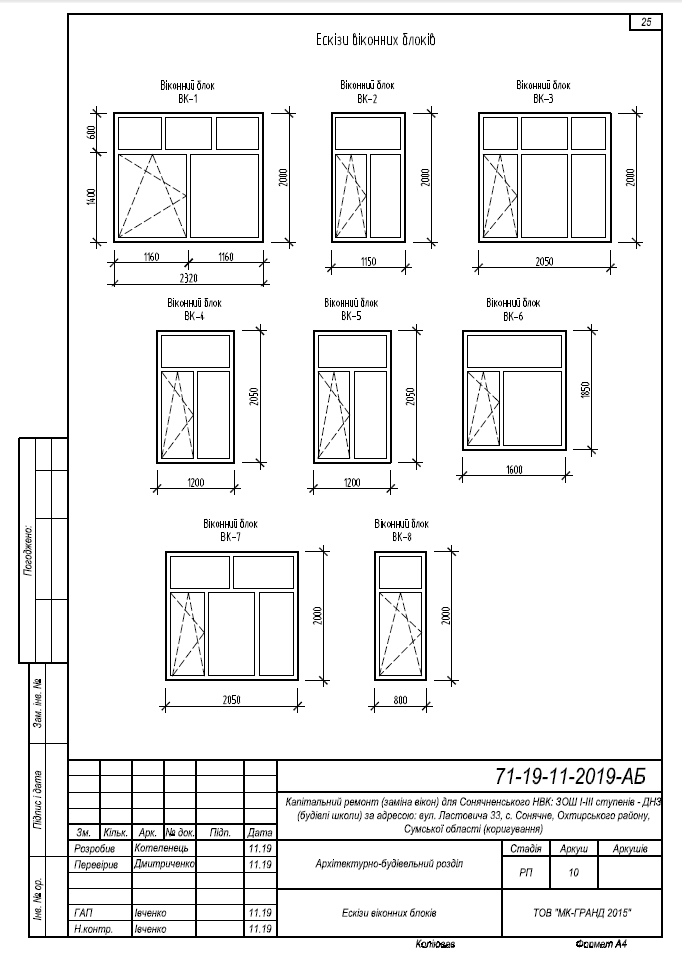 №п/пШифр ресурсуНайменування Одиниця виміруКількістьI. Витрати труда11 Витрати труда робітників-будівельниківлюд.год1228,632 Середній розряд робіт, що виконуються робітниками-будівельникамирозряд3,53 Витрати труда робітників, зайнятихкеруванням та обслуговуванням машинлюд.год28,034 Середній розряд ланки робітників, зайнятихкеруванням та обслуговуванням машин розряд4,25 Витрати труда робітників, зайнятихкеруванням та обслуговуваннямавтотранспорту при перевезенні грунту ібудівельного сміттялюд.год2,076 Витрати труда робітників, заробітна платаяких враховується в складі:6.1    загальновиробничих витратлюд.год150,96  Разом  кошторисна трудомісткість  Разом  кошторисна трудомісткістьлюд.год1409,69  Середній розряд робіт  Середній розряд робітрозряд3,5II. Будівельні машини і механізми7СН201-12Автомобілі бортові, вантажопідйомність 5 тмаш. год3,58114838СН201-12варіант 2Автомобілі бортові, вантажопідйомність 5 тмаш. год0,226275129СН201-13варіант 2Автомобілі бортові, вантажопідйомність 8 тмаш. год0,84191304510СН203-101варіант 2Автонавантажувачі, вантажопідйомність 5 тмаш. год0,0114871211СН203-850Навантажувачі одноковшеві,вантажопідйомність 1 тмаш. год1,74609512СН203-1080варіант 2Підіймачі щоглові будівельні,вантажопідйомність 0,5 тмаш. год6,272276513СН203-1090Підіймачі вантажопасажирські,вантажопідйомність 0,8 тмаш. год7,484216114СН204-502варіант 2Установка для зварювання ручного дугового(постійного струму)маш. год11,0228955715СН204-1000варіант 2Перетворювачі зварювальні з номінальнимзварювальним струмом 315-500 Амаш. год16,93245416СН205-401варіант 2Компресори пересувні з електродвигуном,тиск 600 кПа (6 ат), продуктивність 0,5 м3/хвмаш. год0,60472807517СН211-901варіант 2Розчинозмішувачі пересувні, місткість 65 лмаш. год2,37700418СН233-345варіант 2Прес-ножиці комбінованімаш. год0,93074819+СН234-201варіант 2Агрегати фарбувальні з пневматичнимрозпилюванням для фарбування фасадівбудівель, продуктивність 500 м3/год.маш. год0,60472807520С311-15-Мваріант 2Перевезення сміття до 15 кмт9,239 Разом по розділу IIгрн.в тому числі енергоносії:Бензинкг11,689Дизельне паливокг8,652ЕлектроенергіякВт-год323,543Мастильні матеріаликг3,805Гідравлічна рідинакг0,037Будiвельнi машини, врахованi в складi загальновиробничих витрат21СН211-101варіант 2Бадді, місткість 2 м3маш. год0,3714922СН233-301варіант 2Машини шліфувальні електричні(Електроенергія: 0,50 кВт·год, Мастильнiматерiали: 0,02 кг)маш. год0,1789923СН233-900варіант 2Ножиці листові кривошипні (гільйотинні)(Електроенергія: 6,00 кВт·год, Мастильнiматерiали: 0,04 кг)маш. год0,46537424СН270-50варіант 2Вібратори для усіх видів будівництва, крімгідротехнічного (Електроенергія: 0,20кВт·год, Мастильнi матерiали: 0,02 кг)маш. год0,3714925СН270-90варіант 2Пилка дискова електрична (Електроенергія:0,30 кВт·год)маш. год0,8220257526СН270-106варіант 2Апарат для газового зварювання і різаннямаш. год4,1272188527СН270-115варіант 2Дрилі електричні (Електроенергія: 0,42кВт·год)маш. год1,020511628СН270-119варіант 2Шуруповерти (Електроенергія: 0,32 кВт·год)маш. год14,584086129СН270-126варіант 2Фарборозпилювачі ручнімаш. год5,66716730СН270-135варіант 2Перфоратори електричні (Електроенергія: 0,42 кВт·год)маш. год20,5962793III. Будівельні матеріали, вироби ікомплекти31&С111-1-3-4-ИН-Б1варіант 2Шпаклівка Сеrеsіt СT-29кг110,7232&С111-1-3-4-ИН-Б2варіант 2Шпаклівка типу "сатенгіпс"т0,0738233&С111-136-ИНБ1-Фваріант 2Дюбелі 10х100шт440,163834+С111-179варіант 2Цвяхи будівельні з плоскою головкою 1,6х50ммт0,0007935&С111-196-ИНБ1варіант 2Герметик силіконовийл37,2887936&С111-256-1-Ю-ИН-Б1варіант 2Плитка бетонна тактильнам22,764237&С111-256-1-Ю-ИН-Б1варіант 3Клінкерна плиткам21,876838+С111-324варіант 2Кисень технічний газоподібнийм31,8535939&С111-330-2-1Д-ИН-Б2варіант 2Суміш суха Сеrеsіt СЕ 33кг1,847340&С111-330-2-1Д-ИН-Б4варіант 2Суміш клеюча Сеrеsіt СM 117кг29,57541+С111-341варіант 2Фарба водно-дисперсійна полівінілацетатнаВД-ВА-17 білат0,010518442+С111-567варіант 2Плитки поліуретанова тактильнам22,356243+С111-609варіант 2Мастика клеюча каучукова КН-2кг1,201244&С111-772-ИНБ1варіант 2Листи гіпсокартонні вологостійкім277,51145+С111-874варіант 2Сітка дротяна металева м20,0360146+С111-1078варіант 2Лист просічно-витяжний ПВЛ 506т0,1709847+С111-1292варіант 2Уайт-спіритт0,00052248+С111-1305варіант 2Портландцемент загальнобудівельногопризначення бездобавковий, марка 400т0,0079249+С111-1504варіант 2Електроди, діаметр 2 мм, марка Э42т0,0003361650+С111-1513варіант 2Електроди, діаметр 4 мм, марка Э42т0,00052851+С111-1515варіант 2Електроди, діаметр 4 мм, марка Э46т0,0031333252+С111-1521варіант 2Електроди, діаметр 5 мм, марка Э42т0,0057276853+С111-1604варіант 2Папір шліфувальнийм20,9298954+С111-1608варіант 2Дрантякг0,0695255+С111-1624-2варіант 2Грунтовки глибокого проникненнял16,8777156&С111-1624-2-ИНБ-1варіант 2Грунтовка СT-17л0,162557+С111-1626-1варіант 2Дисперсія полівінілацетатнанепластифікованакг46,916158+С111-1638варіант 2Круги армовані абразивні відрізні, діаметр180х3 ммшт0,0464159+С111-1639варіант 2Круги армовані абразивні зачисні, діаметр180х6 ммшт0,03579860+С111-1642варіант 2Клей казеїновийт0,0031004461&С111-1683-1-ИНБ-1варіант 2Ізоляційна саморозшираюча паропроникнаводоізоляційна стрічкам.п335,78662&С111-1683-1-ИНБ-2варіант 2Пароізолююча стрічкам.п335,78663+С111-1757варіант 2Рядном20,0683264&С111-1844-ИНБ1-Цваріант 2Кутик 56х5мм,т0,0617265+С111-1895варіант 2Шпаклівка клейоват0,003723566+С111-1896варіант 2Шпаклівка полімерцементнакг0,0438967&С111-1896-ИНБ1варіант 2Шпаклівка стартовакг0,7868&С111-1896-ИНБ2варіант 2Шпаклівка фінішнакг0,7869+С112-8варіант 2Лісоматеріали круглі хвойних порід длябудівництва, довжина 3-6,5 м, діаметр 14-24смм30,00841870+С112-23варіант 2Бруски обрізні з хвойних порід, довжина 4-6,5 м, ширина 75-150 мм, товщина 40-75 мм, Ісортм30,000865671+С112-25варіант 2Бруски обрізні з хвойних порід, довжина 4-6,5 м, ширина 75-150 мм, товщина 40-75 мм,ІІІ сортм30,00097672+С112-53варіант 2Дошки обрізні з хвойних порід, довжина 4-6,5 м, ширина 75-150 мм, товщина 25 мм, ІІІсортм30,0024473+С112-61варіант 2Дошки обрізні з хвойних порід, довжина 4-6,5 м, ширина 75-150 мм, товщина 44 мм ібільше, ІІІ сортм30,00841874+С112-73варіант 2Дошки необрізні з хвойних порід, довжина 4-6,5 м, усі ширини, товщина 25 мм, ІІІ сортм30,0027375+С113-140варіант 3Труба 40х40х4м0,0322576+С113-140варіант 4Труба 60х60х4м0,2174877+С113-140варіант 5Труба 40х40х3ммм0,0724878&С113-140-ИНБ1-14варіант 2Труба 20х20х2ммт0,1093479&С113-140-ИНБ2-Шваріант 2Труба 30х30х2ммт0,0097280&С113-140-ИНБ3варіант 2Труба 45х3ммт0,1665481&С113-1879-ИНБ1варіант 2Шуруп з прессшайбою 4х20ммшт266,797482&С121-650-ИНБ2-Щваріант 2Поручні ганку нержпромм.п.5,2883+С121-756варіант 2Окремі конструктивні елементи будівель таспоруд [колони, балки, ферми, зв'язки,ригелі, стояки тощо] з перевагоюгарячекатаних профілей, середня масаскладальної одиниці понад 0,1 до 0,5 тт0,0008061684&С123-39-В-ИНБ-1варіант 2Відлив з оцинкованої сталі з полімернимпокриттям шириною 250ммм.п.78,3764685&С123-387-ИНБ1-Мваріант 2Дошки підвіконні пластикові 400ммм.п80,049686+С123-514-Уваріант 2Щити опалубки, ширина 300-750 мм,товщина 25 ммм20,603987&С126-1-ИНБ1варіант 2Блоки віконні металопластикові, класу А-1м2149,1688+С142-10-2варіант 2Водам30,0300489+С1113-21варіант 2Грунтовка ГФ-021 червоно-коричневат0,0025384390+С1113-77варіант 2Ксилол нафтовий, марка Ат0,000379791+С1113-156варіант 2Розчинник, марка Р-4т0,0000504292+С1113-246варіант 2Емаль антикорозійна ПФ-115 сірат0,007084993+С1422-10936варіант 2Цегла керамічна одинарна повнотіла,розміри 250х120х65 мм, марка М1001000шт0,1293694+С1424-11598варіант 3Суміші бетонні готові важкі, клас бетону В12[М150], крупність заповнювача більше 40 ммм30,35795+С1424-11600варіант 2Суміші бетонні готові важкі, клас бетону В15[М200], крупність заповнювача більше 40 ммм30,887496+С1425-11688варіант 2Розчин готовий кладковий важкий цементно-вапняний, марка М50м30,079297+С1425-11702варіант 2Розчин готовий опоряджувальний цементно-вапняний 1:1:6м31,01443598+С1425-11704варіант 2Розчин готовий опоряджувальний вапняний1:2,5м31,21238699&С1545-270-ИНБ1варіант 2Кутик перфорованийм.п.242,214100&С1545-270-ИНБ2варіант 2Стартовий профільм.п.242,214101+С1546-66варіант 2Пропан-бутан технічнийм30,53271102&С1550-38-ИНБваріант 2Монтажна пінал44,78457Енергоносiї машин, врахованих в складiзагальновиробничих витрат103С1999-9001ЕлектроенергіякВт-год16,9486104С1999-9005Мастильні матеріаликг0,0296Разом по розділу IIIПідсумкові витрати енергоносіївдля усіх машинЕлектроенергіякВт-год340,492Мастильні матеріаликг3,835Гідравлічна рідинакг0,037Бензинл15,796Дизельне паливол10,178Довідкові даніБудівельне сміттят9,238736№Ч.ч.Обґрунту-вання(шифрнорми)Найменування робіт і витратОдиницявиміру№Ч.ч.Перелiк нарахувань:Коефiцiєнт для урахування впливуумов виконання будiвельнихpобiт=1Коефiцiєнт для урахування впливуумов виконання монтажних pобiт=1Роздiл 1. Демонтажні роботи1РН6-1-1Демонтаж віконних коробок в кам'янихстінах з відбиванням штукатурки в укосах100 шт0,392РН6-2-2Знімання засклених віконних рам100 м22,95683РН6-3-2Знімання дерев'яних підвіконних дощок вкам'яних будівлях100 м20,22134РН6-13-1Демонтаж дверних коробок в кам'янихстінах з відбиванням штукатурки в укосах100 шт0,015РН6-14-1Знімання дверних полотен100 м20,0168Роздiл 2. Вікна6РН3-28-1Мурування окремих ділянок простихзовнішніх стін із цегли100 м30,00337РН11-26-3Поліпшене штукатурення поверхонь стінвсередені будівлі цементно-вапняним абоцементним розчином по каменю та бетону100м20,00658ЕН15-182-4к=1,15Шпаклювання стін шпаклівкою "Vеtоnіt"100м20,00659ЕН15-182-6к=1,15Шпаклювання стін шпаклівкою "Vеtоnіt".Додавати на 1 мм шпаклівки стін100м20,006510РН12-49-5Поліпшене фарбуванняполівінілацетатними водоемульсійнимисумішами стін по збірних конструкціях,підготовлених під фарбування100м20,006511ЕН10-20-2к=1,15Заповнення віконних прорізів в стінахжитлових і громадських будівельготовими блоками із металопластику,площа прорізу понад 1 до 2 м2100м20,01612ЕН10-20-3к=1,15Заповнення віконних прорізів в стінахжитлових і громадських будівельготовими блоками із металопластику,площа прорізу понад 2 до 3 м2100м20,19713ЕН10-20-4к=1,15Заповнення віконних прорізів в стінахжитлових і громадських будівельготовими блоками із металопластику,площа прорізу понад 3 м2100м21,278614Е7-57-4к=1,15Ущільнення примикань віконних блоків100м шва6,105215& С111-1683-1-ИНБ-1варіант 2Ізоляційна саморозшираюча паропроникнаводоізоляційна стрічкам.п335,78616& С111-1683-1-ИНБ-2варіант 2Пароізолююча стрічкам.п335,78617ЕН10-25-3к=1,15Установлення пластикових підвіконнихдощок100м0,784818ЕН10-25-4к=1,15Установлення віконних зливів100м0,7558Роздiл 3. Віконні укоси внутрішні19РН11-7-1Ремонт штукатурки прямолінійних укосіввсередині будівлі по каменю та бетонуцементно-вапняним розчином100м20,221520ЕН15-47-5к=1,15Установлення стартових профілів100м2,306821& С1545-270-ИНБ2варіант 2Стартовий профільм.п.242,21422ЕН15-63-2к=1,15Улаштування обшивки гіпсокартонними ігіпсоволокнистими листами укосів зкріпленням на клеї100м20,738223& С1545-270-ИНБ1варіант 2Кутик перфорованийм.п.242,21424ЕН15-56-3к=1,15Безпіщане накриття поверхонь стінрозчином із клейового гіпсу (типу"сатенгіпс") товщиною шару 1 мм принанесенні за 2 рази100 м20,738225РН12-49-5Поліпшене фарбуванняполівінілацетатними водоемульсійнимисумішами стін по збірних конструкціях,підготовлених під фарбування100м20,7382Роздiл 4. Віконні укоси зовнішні26РН11-30-1Штукатурення плоских поверхонь віконнихта дверних укосів по бетону та каменю100м20,276827ЕН15-184-1к=1,154Шпаклювання стін фасадів мінеральноюшпаклівкою "Сеrеsіt"100м20,276828ЕН15-184-2к=1,15Шпаклювання стін фасадів мінеральноюшпаклівкою "Сеrеsіt". Додавати на 1 ммтовщини шпаклювання100м20,276829РН12-51-6Полівінілацетатне фарбування новихфасадів з риштувань по підготовленійповерхні100м20,2768Роздiл 5. Пандус30РН1-19-2Копання ям вручну глибиною до 1,5 м підбудівельні конструкції, група грунту 2100 м30,008731РН2-15-1Улаштування бетонних фундаментівоб'ємом до 5 м3100 м30,008732Е9-17-1к=1,15Монтаж колон одноповерхових ібагатоповерхових будівель і крановихестакад висотою до 25 м суцільногоперерізу масою до 1,0 тт0,0570833С113-140варіант 4Труба 60х60х4м0,0570834Е9-30-1к=1,15Монтаж площадок із настилом і огорожеюз листової, рифленої, просічної і круглоїсталіт0,4253535С113-140варіант 4Труба 60х60х4м0,160436С113-140варіант 3Труба 40х40х4м0,0322537С111-1078варіант 2Лист просічно-витяжний ПВЛ 506т0,1709838& С111-1844-ИНБ1-Цваріант 2Кутик 56х5мм,т0,0617239РН2-15-1Улаштування бетонної підготовки100 м30,003540ЕН11-29-1к=1,15Улаштування покриттів з плитокбетонних тактильних на розчині із сухоїклеючої суміші, кількість плиток в 1 м2 до7 шт100м20,027141ЕН11-29-1к=1,15Улаштування покриттів з клінкернихплиток на розчині із сухої клеючої суміші,кількість плиток в 1 м2 до 7 шт100м20,018442РН7-26-5Улаштування покриття з плитокполіуретанових тактильних100м20,023143Е9-73-2Виготовлення огорожі ОГ-1 (ОГ-1а)т0,2439244С113-140варіант 5Труба 40х40х3ммм0,0483245& С113-140-ИНБ1-14варіант 2Труба 20х20х2ммт0,0758446& С113-140-ИНБ3варіант 2Труба 45х3ммт0,11447& С113-140-ИНБ2-Шваріант 2Труба 30х30х2ммт0,0057648Е9-29-1к=1,15Монтаж огорожі ОГ-1 (ОГ-1а)т0,2439249Е9-73-2Виготовлення огорожі ОГ-2т0,0619250С113-140варіант 5Труба 40х40х3ммм0,0120851& С113-140-ИНБ1-14варіант 2Труба 20х20х2ммт0,0188852& С113-140-ИНБ3варіант 2Труба 45х3ммт0,028853& С113-140-ИНБ2-Шваріант 2Труба 30х30х2ммт0,0021654Е9-29-1к=1,15Монтаж огорожі ОГ-2т0,0619255Е9-73-2Виготовлення огорожі ОГ-3т0,0339856С113-140варіант 5Труба 40х40х3ммм0,0090657& С113-140-ИНБ3варіант 2Труба 45х3ммт0,014458& С113-140-ИНБ1-14варіант 2Труба 20х20х2ммт0,0094459& С113-140-ИНБ2-Шваріант 2Труба 30х30х2ммт0,0010860Е9-29-1к=1,15Монтаж огорожі ОГ-3т0,0339861Е9-73-2Виготовлення огорожі ОГ-4т0,0181662С113-140варіант 5Труба 40х40х3ммм0,0030263& С113-140-ИНБ1-14варіант 2Труба 20х20х2ммт0,0051864& С113-140-ИНБ3варіант 2Труба 45х3ммт0,0093465& С113-140-ИНБ2-Шваріант 2Труба 30х30х2ммт0,0007266Е9-29-1к=1,15Монтаж огорожі ОГ-4т0,0181667Е13-16-6к=1,15Ґрунтування металевих поверхонь за одинраз ґрунтовкою ГФ-021100м20,253168Е13-26-6к=1,15Фарбування металевих поґрунтованихповерхонь емаллю ПФ-115100м20,253169Е13-26-6 к=1,15;тех.ч.п.1.3.16 к=1,1Фарбування металевих погрунтованихповерхонь емаллю ПФ-115 /гратчастихповерхонь/100м20,108970РН9-20-4Установлення металевих огорож безпоручня100м0,052871& С121-650-ИНБ2-Щваріант 2Поручні ганку нержпромм.п.5,28Роздiл 6. Різні роботи72РН20-40-1Навантаження сміття вручну1 т9,23973С311-15-Мваріант 2Перевезення сміття до 15 кмт9,239